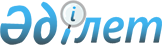 О внесении изменений и дополнений в постановление Правительства Республики Казахстан от 2 февраля 2010 года № 60Постановление Правительства Республики Казахстан от 3 сентября 2010 года № 883

      Правительство Республики Казахстан ПОСТАНОВЛЯЕТ:



      1. Внести в постановление Правительства Республики Казахстан от 2 февраля 2010 года № 60 «О Стратегическом плане Министерства транспорта и коммуникаций Республики Казахстан на 2010-2014 годы» (САПП Республики Казахстан 2010 г., № 9, ст. 108) следующие изменения и дополнения:



      в Стратегическом плане Министерства транспорта и коммуникаций Республики Казахстан на 2010-2014 годы, утвержденном указанным постановлением:



      в разделе 2: «Анализ текущей ситуации и тенденции развития соответствующих отраслей (сфер) деятельности»:



      таблицу «Основные инфраструктурные проекты» изложить в следующей редакции:

«                                                                  »;

      в разделе: «3. Стратегические направления, цели, задачи, целевые индикаторы, мероприятия и показатели результатов»:



      в стратегическом направлении 1: Развитие транспортной инфраструктуры Республики Казахстан:



      в цели 1.1:



      дополнить подпунктом 4-1) следующего содержания:

      «4-1) Увеличение основных показателей транспортно-коммуникационного комплекса для достижения к 2015 году роста валовой добавленной стоимости по транспорту на 63 %», на 2008 г. - « - », 2009 г. - 8,3 %, 2010 г. - « - », 2011 г. - « - », 2012 г. - « - », 2013 г. - « - », 2014 г. - « - », 2015 г. - 63 %»;

      в задаче 1.1.1:

      в подпункте 1):

      в графе «2010» цифры «666» заменить цифрами «422»;

      в графе «2011» цифры «229» заменить цифрами «1 045»;

      в графе «2012» цифры «2 247» заменить цифрами «1 395»;

      в графе «2014» цифры «2 874» заменить цифрами «2 774»;

      в подпункте 2):

      в графе «2010» цифры «3 826» заменить цифрами «1 508»;

      в графе «2011» цифры «3 291» заменить цифрами «2 460»;

      в графе «2012» цифры «2 835» заменить цифрами «2 927»;

      в графе «2013» цифры «4 966» заменить цифрами «5 187»;

      в подпункте 3):

      в графе «2010» цифры «8 362» заменить цифрами «7 953»;

      в графе «2011» цифры «8 591» заменить цифрами «8 898»;

      в графе «2012» цифры «9 810» заменить цифрами «10 183»;

      в графе «2013» цифры «11 387» заменить цифрами «11 937»;

      в графе «2014» цифры «12 965» заменить цифрами «14 538»;

      в подпункте 4):

      в графе «2010» цифры «104» заменить цифрами «116»;

      в графе «2011» цифры «102» заменить цифрами «114»;

      в графе «2012» цифры «98» заменить цифрами «112»;

      в графе «2013» цифры «95» заменить цифрами «110»;

      в графе «2014» цифры «90» заменить цифрами «108»;

      в задаче 1.1.2:

      в строке «Построено новых ж/д дорог»:

      в графе «2010» цифры «14» заменить знаком « - »;

      в графе «2011» цифры «436» заменить цифрой «146»;



      строку:исключить;

      в задаче 1.1.3:



      подпункт 2) изложить в следующей редакции:

      «2) Увеличение числа международных воздушных сообщений, на 2008 г. - « - », 2009 г. - « - », 2010 г. - 6 ед., 2011 г. - 6 ед., 2012 г. - 11 ед., 2013 г. - 14 ед., 2014 г. - 16 ед.»;



      в подпункте 3):

      в графе «2010» цифры «90» заменить цифрами «94»;

      в графе «2011» цифры «88» заменить цифрами «92»;

      в графе «2012» цифры «89» заменить цифрами «90»;

      в графе «2013» цифры «88» заменить цифрами «89»;

      в графе «2014» цифры «87» заменить цифрами «88»;



      в подпункте 4):

      в графе «2010» цифры «60» заменить цифрами «64»;

      в графе «2011» цифры «59» заменить цифрами «62»;

      в графе «2012» цифры «58» заменить цифрами «60»;

      в графе «2013» цифры «57» заменить цифрами «58»;



      в задаче 1.1.4:



      в подпункте 1):

      в графе «2013» цифры «25,5» заменить цифрами «13,5»;

      в графе «2014» цифры «34» заменить цифрами «13,5»;



      в подпункте 2):

      в графе «2010» цифры «94» заменить цифрами «109»;

      в графе «2011» цифры «92» заменить цифрами «109»;

      в графе «2012» цифры «90» заменить цифрами «108»;

      в графе «2013» цифры «88» заменить цифрами «108»;

      в графе «2014» цифры «86» заменить цифрами «107»;



      задачу 1.1.5 исключить;

      в стратегическом направлении 2: «Обеспечение безопасности транспортных процессов»:

      в цели 2.1:



      строки и подпункты 3), 4), 5) исключить;



      в задаче 2.1.2:



      в подпункте 2):

      в графе «2010» цифры «5 848» заменить цифрами «4 913»;

      в графе «2011» цифры «6 839» заменить цифрами «6 598»;

      в графе «2012» цифры «8 720» заменить цифрами «7 883»;

      в графе «2013» цифры «10 504» заменить цифрами «9 637»;

      в графе «2014» цифры «13 175» заменить цифрами «12 238»;



      в задаче 2.1.3:



      в подпункте 1):

      в графе «2010» цифру «4» заменить знаком « - »;

      в графе «2011» цифру «4» заменить знаком « - »;



      в подпункте 2):

      в графе «2010» цифры «600» заменить цифрами «300»;

      в графе «2011» цифры «600» заменить цифрами «300»;

      в графе «2012» цифры «600» заменить цифрами «300»;

      в графе «2013» цифры «600» заменить цифрами «300»;

      в графе «2014» цифры «600» заменить цифрами «300»;



      в задаче 2.1.4:



      в подпункте 1):



      в графе «2010» цифру «1» заменить знаком « - »;



      подпункт 2) изложить в следующей редакции:

      «2) внесение изменений в нормативные правовые акты в сфере гражданской авиации, предусматривающие нормы европейских авиационных требований, на 2008 г. - « - », 2009 г. - « - », 2010 г. - 1 ед., 2011 г. - 2 ед., 2012 г. - 2 ед., 2013 г. - 2 ед., 2014 - 2 ед.»;



      дополнить подпунктом 3-1) следующего содержания:

      «3-1) сертификационные и инспекционные работы, на 2008 г. - « - », 2009 г. - « - », 2010 г. - « - », 2011 г. - « - », 2012 г. - 26 ед., 2013 г. - 26 ед., 2014 г. - 26 ед.»;



       в задаче 2.1.5:



      в подпункте 1):

      в графе «2010» цифру «4» заменить знаком « - »;

      в графе «2011» цифру «4» заменить знаком « - »;

      в подпункте 2):

      в графе «2010» цифру «2» заменить знаком « - »;

      в графе «2014» знак « - » заменить цифрой «2»;



      подпункт 3) исключить;



      в подпункте 4):

      в графе «2011» цифру «7» заменить цифрой «6»;

      в стратегическом направлении 3: Развитие транзитно-транспортного потенциала Республики Казахстан:

      в цели 3.1:

      в подпункте 1):

      строку «железнодорожный транспорт*» исключить;

      строку «автотранспорт*» исключить;

      в подпункте 2):

      строку «железнодорожный транспорт*» исключить;

      строку «гражданская авиация*» исключить;

      строку «автотранспорт*» исключить;

      в задаче 3.1.1.:



      подпункт 1) исключить;



      в примечании слова «*согласно планам финансово-хозяйственной деятельности субъектов отрасли» исключить;



      в разделе 4: Развитие функциональных возможностей:



      в подразделе «Управление рисками»:



      дополнить частью двадцатым следующего содержания:

      «Следует также отметить, что в рамках транспортной отрасли успешно реализуются равные права и равные возможности мужчин и женщин с учетом их специфики и гендерных аспектов: численность женщин в Министерстве транспорта и коммуникаций Республики Казахстан составляет более 40 % от фактической численности работников.»;



      раздел 6 «Бюджетные программы» изложить в новой редакции согласно приложению к настоящему постановлению.



      2. Настоящее постановление вводится в действие со дня подписания и подлежит официальному опубликованию.      Премьер-Министр

      Республики Казахстан                       К. Масимов

Приложение          

к постановлению Правительства

Республики Казахстан    

от 3 сентября 2010 года № 883 

6. Бюджетные программы 

Форма бюджетной программы

                      Форма бюджетной программы 

                     Форма бюджетной программы

                    Форма бюджетной программы

                      Форма бюджетной программы

                      Форма бюджетной программы

                     Форма бюджетной программы

                      Форма бюджетной программы

                       Форма бюджетной программы

                         Форма бюджетной программы

                       Форма бюджетной программы

                       Форма бюджетной программы

                       Форма бюджетной программы

                      Форма бюджетной программы

                        Форма бюджетной программы

                        Форма бюджетной программы

                      Форма бюджетной программы                      Форма бюджетной программы

                       Форма бюджетной программы

                      Свод бюджетных расходов

          Распределение бюджетных программ (подпрограмм)

              Министерства транспорта и коммуникаций

                       Республики Казахстан
					© 2012. РГП на ПХВ «Институт законодательства и правовой информации Республики Казахстан» Министерства юстиции Республики Казахстан
				№

п/пПроектыПротяженность кмСтоимость

млрд. тг.Источник

финансированияСроки

реализацииСтроительство железнодорожных линийСтроительство железнодорожных линийСтроительство железнодорожных линийСтроительство железнодорожных линийСтроительство железнодорожных линийСтроительство железнодорожных линий1Узень - гос.

граница с

Туркменистаном14665Республиканский

бюджет и заемные

средства АО «НК

«КТЖ»2009-20112Коргас-Жетыген293,2153,2Республиканский

бюджет,

собственные и

заемные средства

АО «НК «КТЖ»2009-20123Ералиево-Курык14,47,5Концессия2011-2013электрифицировано ж/д

дорогкм---392---Администратор

Бюджетной

программыМинистерство транспорта и коммуникаций Республики КазахстанМинистерство транспорта и коммуникаций Республики КазахстанМинистерство транспорта и коммуникаций Республики КазахстанМинистерство транспорта и коммуникаций Республики КазахстанМинистерство транспорта и коммуникаций Республики КазахстанМинистерство транспорта и коммуникаций Республики КазахстанМинистерство транспорта и коммуникаций Республики КазахстанБюджетная

программа

(подпрограмма)001 "Услуги по формированию политики, координации и контроля

области транспорта и коммуникаций"001 "Услуги по формированию политики, координации и контроля

области транспорта и коммуникаций"001 "Услуги по формированию политики, координации и контроля

области транспорта и коммуникаций"001 "Услуги по формированию политики, координации и контроля

области транспорта и коммуникаций"001 "Услуги по формированию политики, координации и контроля

области транспорта и коммуникаций"001 "Услуги по формированию политики, координации и контроля

области транспорта и коммуникаций"001 "Услуги по формированию политики, координации и контроля

области транспорта и коммуникаций"ОписаниеРазработка государственных и отраслевых (секторальных) программ

развития транспортно-коммуникационного комплекса; разработка

законодательных актов, предложений по совершенствованию

применения законодательства, а также разработка и принятие

нормативных правовых актов, технических условий и иных

нормативов в области транспортно-коммуникационного комплекса по

вопросам, входящим в компетенцию Министерства; разработка

прогнозов и своевременное качественное обеспечение потребностей

государственных нужд и экономики в перевозках и коммуникациях;

по решениям Правительства осуществление функций, связанных с

владением и пользованием государственными долями и пакетами

акций юридических лиц транспортно-коммуникационного комплекса;

обновление теоретических и практических знаний, умений и

навыков по образовательным программам в сфере профессиональной

деятельности в соответствии с предъявляемыми квалификационными

требованиями для эффективного выполнения своих должностных

обязанностей и совершенствования профессионального мастерства.

Системно-техническое обслуживание и ремонт

системно-вычислительной техники. Администрирование,

сопровождение локально-вычислительной сети, информационных

систем и программных продуктов.Разработка государственных и отраслевых (секторальных) программ

развития транспортно-коммуникационного комплекса; разработка

законодательных актов, предложений по совершенствованию

применения законодательства, а также разработка и принятие

нормативных правовых актов, технических условий и иных

нормативов в области транспортно-коммуникационного комплекса по

вопросам, входящим в компетенцию Министерства; разработка

прогнозов и своевременное качественное обеспечение потребностей

государственных нужд и экономики в перевозках и коммуникациях;

по решениям Правительства осуществление функций, связанных с

владением и пользованием государственными долями и пакетами

акций юридических лиц транспортно-коммуникационного комплекса;

обновление теоретических и практических знаний, умений и

навыков по образовательным программам в сфере профессиональной

деятельности в соответствии с предъявляемыми квалификационными

требованиями для эффективного выполнения своих должностных

обязанностей и совершенствования профессионального мастерства.

Системно-техническое обслуживание и ремонт

системно-вычислительной техники. Администрирование,

сопровождение локально-вычислительной сети, информационных

систем и программных продуктов.Разработка государственных и отраслевых (секторальных) программ

развития транспортно-коммуникационного комплекса; разработка

законодательных актов, предложений по совершенствованию

применения законодательства, а также разработка и принятие

нормативных правовых актов, технических условий и иных

нормативов в области транспортно-коммуникационного комплекса по

вопросам, входящим в компетенцию Министерства; разработка

прогнозов и своевременное качественное обеспечение потребностей

государственных нужд и экономики в перевозках и коммуникациях;

по решениям Правительства осуществление функций, связанных с

владением и пользованием государственными долями и пакетами

акций юридических лиц транспортно-коммуникационного комплекса;

обновление теоретических и практических знаний, умений и

навыков по образовательным программам в сфере профессиональной

деятельности в соответствии с предъявляемыми квалификационными

требованиями для эффективного выполнения своих должностных

обязанностей и совершенствования профессионального мастерства.

Системно-техническое обслуживание и ремонт

системно-вычислительной техники. Администрирование,

сопровождение локально-вычислительной сети, информационных

систем и программных продуктов.Разработка государственных и отраслевых (секторальных) программ

развития транспортно-коммуникационного комплекса; разработка

законодательных актов, предложений по совершенствованию

применения законодательства, а также разработка и принятие

нормативных правовых актов, технических условий и иных

нормативов в области транспортно-коммуникационного комплекса по

вопросам, входящим в компетенцию Министерства; разработка

прогнозов и своевременное качественное обеспечение потребностей

государственных нужд и экономики в перевозках и коммуникациях;

по решениям Правительства осуществление функций, связанных с

владением и пользованием государственными долями и пакетами

акций юридических лиц транспортно-коммуникационного комплекса;

обновление теоретических и практических знаний, умений и

навыков по образовательным программам в сфере профессиональной

деятельности в соответствии с предъявляемыми квалификационными

требованиями для эффективного выполнения своих должностных

обязанностей и совершенствования профессионального мастерства.

Системно-техническое обслуживание и ремонт

системно-вычислительной техники. Администрирование,

сопровождение локально-вычислительной сети, информационных

систем и программных продуктов.Разработка государственных и отраслевых (секторальных) программ

развития транспортно-коммуникационного комплекса; разработка

законодательных актов, предложений по совершенствованию

применения законодательства, а также разработка и принятие

нормативных правовых актов, технических условий и иных

нормативов в области транспортно-коммуникационного комплекса по

вопросам, входящим в компетенцию Министерства; разработка

прогнозов и своевременное качественное обеспечение потребностей

государственных нужд и экономики в перевозках и коммуникациях;

по решениям Правительства осуществление функций, связанных с

владением и пользованием государственными долями и пакетами

акций юридических лиц транспортно-коммуникационного комплекса;

обновление теоретических и практических знаний, умений и

навыков по образовательным программам в сфере профессиональной

деятельности в соответствии с предъявляемыми квалификационными

требованиями для эффективного выполнения своих должностных

обязанностей и совершенствования профессионального мастерства.

Системно-техническое обслуживание и ремонт

системно-вычислительной техники. Администрирование,

сопровождение локально-вычислительной сети, информационных

систем и программных продуктов.Разработка государственных и отраслевых (секторальных) программ

развития транспортно-коммуникационного комплекса; разработка

законодательных актов, предложений по совершенствованию

применения законодательства, а также разработка и принятие

нормативных правовых актов, технических условий и иных

нормативов в области транспортно-коммуникационного комплекса по

вопросам, входящим в компетенцию Министерства; разработка

прогнозов и своевременное качественное обеспечение потребностей

государственных нужд и экономики в перевозках и коммуникациях;

по решениям Правительства осуществление функций, связанных с

владением и пользованием государственными долями и пакетами

акций юридических лиц транспортно-коммуникационного комплекса;

обновление теоретических и практических знаний, умений и

навыков по образовательным программам в сфере профессиональной

деятельности в соответствии с предъявляемыми квалификационными

требованиями для эффективного выполнения своих должностных

обязанностей и совершенствования профессионального мастерства.

Системно-техническое обслуживание и ремонт

системно-вычислительной техники. Администрирование,

сопровождение локально-вычислительной сети, информационных

систем и программных продуктов.Разработка государственных и отраслевых (секторальных) программ

развития транспортно-коммуникационного комплекса; разработка

законодательных актов, предложений по совершенствованию

применения законодательства, а также разработка и принятие

нормативных правовых актов, технических условий и иных

нормативов в области транспортно-коммуникационного комплекса по

вопросам, входящим в компетенцию Министерства; разработка

прогнозов и своевременное качественное обеспечение потребностей

государственных нужд и экономики в перевозках и коммуникациях;

по решениям Правительства осуществление функций, связанных с

владением и пользованием государственными долями и пакетами

акций юридических лиц транспортно-коммуникационного комплекса;

обновление теоретических и практических знаний, умений и

навыков по образовательным программам в сфере профессиональной

деятельности в соответствии с предъявляемыми квалификационными

требованиями для эффективного выполнения своих должностных

обязанностей и совершенствования профессионального мастерства.

Системно-техническое обслуживание и ремонт

системно-вычислительной техники. Администрирование,

сопровождение локально-вычислительной сети, информационных

систем и программных продуктов.ПоказателиПоказателиПоказателиПоказателиПоказателиПоказателиПоказателиПоказателиНаименованиеНаименованиеЕд.

изм.Отчетный

периодОтчетный

периодПлановый периодПлановый периодПлановый периодНаименованиеНаименованиеЕд.

изм.2008

год2009

год2010

год2011

год2012

год1. Координация деятельности Министерства транспорта и коммуникаций Республики

Казахстан и его территориальных органов 1. Координация деятельности Министерства транспорта и коммуникаций Республики

Казахстан и его территориальных органов 1. Координация деятельности Министерства транспорта и коммуникаций Республики

Казахстан и его территориальных органов 1. Координация деятельности Министерства транспорта и коммуникаций Республики

Казахстан и его территориальных органов 1. Координация деятельности Министерства транспорта и коммуникаций Республики

Казахстан и его территориальных органов 1. Координация деятельности Министерства транспорта и коммуникаций Республики

Казахстан и его территориальных органов 1. Координация деятельности Министерства транспорта и коммуникаций Республики

Казахстан и его территориальных органов 1. Координация деятельности Министерства транспорта и коммуникаций Республики

Казахстан и его территориальных органов Стратегическое

направление1. Развитие

транспортной

инфраструктуры

Республики

КазахстанЦель1.1. Достижение

опережающих

темпов развития

транспортно-

коммуникационного

комплексаЗадачи1.1.5. Улучшение

инвестиционного

климата и

содействие росту

деловой

активности в

транспортной

отраслиПоказатели

количестваСодержание

центрального аппарата

управления и

территориальных

подразделенийчел.13601360134913491349Показатели

качестваПоказатели

эффективностиПоказатели

результатаЭффективное

выполнение

возложенных

функций и задач%1001001001001002. Услуги по повышению квалификации государственных служащих2. Услуги по повышению квалификации государственных служащих2. Услуги по повышению квалификации государственных служащих2. Услуги по повышению квалификации государственных служащих2. Услуги по повышению квалификации государственных служащих2. Услуги по повышению квалификации государственных служащих2. Услуги по повышению квалификации государственных служащих2. Услуги по повышению квалификации государственных служащихСтратегическое

направление1. Развитие

транспортной

инфраструктуры

Республики

КазахстанЦель1.1. Достижение

опережающих

темпов развития

транспортно-

коммуникационного

комплексаЗадачи1.1.5. Улучшение

инвестиционного

климата и

содействие росту

деловой

активности в

транспортной

отраслиПоказатели

количестваКоличество

государственных

служащих,

прошедших

повышение

квалификации,

обучение

государственному

языку и

иностранным

языкам.чел.260260260260273Показатели

количестваУдельный вес

государственных

служащих

прошедших

повышение

квалификации,

обучение

государственному

языку и

иностранным

языкам%1919191920Показатели

качестваПоказатели

эффективностиПоказатели

результатаДостижение

максимально

эффективного

выполнения

возложенных

функций и задач

реализации

государственной

политики в сфере

транспорта и

коммуникаций%100100100100100Расходы на

реализацию

Программытыс.

тенге1 884 5072 175 9772 475 9532 761 9423 184 422Администратор

Бюджетной

программыМинистерство транспорта и коммуникаций Республики КазахстанМинистерство транспорта и коммуникаций Республики КазахстанМинистерство транспорта и коммуникаций Республики КазахстанМинистерство транспорта и коммуникаций Республики КазахстанМинистерство транспорта и коммуникаций Республики КазахстанМинистерство транспорта и коммуникаций Республики КазахстанМинистерство транспорта и коммуникаций Республики КазахстанБюджетная

программа

(подпрограмма)002 "Развитие автомобильных дорог на республиканском уровне"002 "Развитие автомобильных дорог на республиканском уровне"002 "Развитие автомобильных дорог на республиканском уровне"002 "Развитие автомобильных дорог на республиканском уровне"002 "Развитие автомобильных дорог на республиканском уровне"002 "Развитие автомобильных дорог на республиканском уровне"002 "Развитие автомобильных дорог на республиканском уровне"ОписаниеВосстановление и развитие сети автомобильных дорог республиканского

значения, отвечающей современным требованиям, для безопасного и

бесперебойного проезда транспортных средств.Восстановление и развитие сети автомобильных дорог республиканского

значения, отвечающей современным требованиям, для безопасного и

бесперебойного проезда транспортных средств.Восстановление и развитие сети автомобильных дорог республиканского

значения, отвечающей современным требованиям, для безопасного и

бесперебойного проезда транспортных средств.Восстановление и развитие сети автомобильных дорог республиканского

значения, отвечающей современным требованиям, для безопасного и

бесперебойного проезда транспортных средств.Восстановление и развитие сети автомобильных дорог республиканского

значения, отвечающей современным требованиям, для безопасного и

бесперебойного проезда транспортных средств.Восстановление и развитие сети автомобильных дорог республиканского

значения, отвечающей современным требованиям, для безопасного и

бесперебойного проезда транспортных средств.Восстановление и развитие сети автомобильных дорог республиканского

значения, отвечающей современным требованиям, для безопасного и

бесперебойного проезда транспортных средств.Стратеги-

ческое

направление1. Развитие транспортной инфраструктуры Республики Казахстан1. Развитие транспортной инфраструктуры Республики Казахстан1. Развитие транспортной инфраструктуры Республики Казахстан1. Развитие транспортной инфраструктуры Республики Казахстан1. Развитие транспортной инфраструктуры Республики Казахстан1. Развитие транспортной инфраструктуры Республики Казахстан1. Развитие транспортной инфраструктуры Республики КазахстанЦель1.1. Достижение опережающих темпов развития

транспортно-коммуникационного комплекса1.1. Достижение опережающих темпов развития

транспортно-коммуникационного комплекса1.1. Достижение опережающих темпов развития

транспортно-коммуникационного комплекса1.1. Достижение опережающих темпов развития

транспортно-коммуникационного комплекса1.1. Достижение опережающих темпов развития

транспортно-коммуникационного комплекса1.1. Достижение опережающих темпов развития

транспортно-коммуникационного комплекса1.1. Достижение опережающих темпов развития

транспортно-коммуникационного комплексаЗадачи1.1.1. Повышение уровня развития инфраструктуры автодорожной отрасли1.1.1. Повышение уровня развития инфраструктуры автодорожной отрасли1.1.1. Повышение уровня развития инфраструктуры автодорожной отрасли1.1.1. Повышение уровня развития инфраструктуры автодорожной отрасли1.1.1. Повышение уровня развития инфраструктуры автодорожной отрасли1.1.1. Повышение уровня развития инфраструктуры автодорожной отрасли1.1.1. Повышение уровня развития инфраструктуры автодорожной отраслиПоказателиПоказателиПоказателиПоказателиПоказателиПоказателиПоказателиПоказателиНаименованиеНаименованиеЕд.

изм.Отчетный

периодОтчетный

периодПлановый периодПлановый периодПлановый периодНаименованиеНаименованиеЕд.

изм.2008 год2009 год2010 год2011 год2012 годПоказатели

количестваПроведение

дорожно-

строительных

работ на

автомобильных

дорогах

республикан-

ского значениякм719700631516983Показатели

качестваПоказатели

эффективностиПоказатели

результатаСвоевременный

ввод в

эксплуатацию

объектов

автодорог

республикан-

ского и

международного

сообщениякм5794883389451 285Расходы на

реализацию

Программытыс.

тенге85 351 84679 768 823153 878 698204 784 942230 322 746Админис-

тратор

Бюджетной

программыМинистерство транспорта и коммуникаций Республики КазахстанМинистерство транспорта и коммуникаций Республики КазахстанМинистерство транспорта и коммуникаций Республики КазахстанМинистерство транспорта и коммуникаций Республики КазахстанМинистерство транспорта и коммуникаций Республики КазахстанМинистерство транспорта и коммуникаций Республики КазахстанМинистерство транспорта и коммуникаций Республики КазахстанБюджетная

программа

(подпрог-

рамма)003 "Капитальный, средний и текущий ремонт, содержание, озеленение,

диагностика и инструментальное обследование автодорог республиканского

значения"003 "Капитальный, средний и текущий ремонт, содержание, озеленение,

диагностика и инструментальное обследование автодорог республиканского

значения"003 "Капитальный, средний и текущий ремонт, содержание, озеленение,

диагностика и инструментальное обследование автодорог республиканского

значения"003 "Капитальный, средний и текущий ремонт, содержание, озеленение,

диагностика и инструментальное обследование автодорог республиканского

значения"003 "Капитальный, средний и текущий ремонт, содержание, озеленение,

диагностика и инструментальное обследование автодорог республиканского

значения"003 "Капитальный, средний и текущий ремонт, содержание, озеленение,

диагностика и инструментальное обследование автодорог республиканского

значения"003 "Капитальный, средний и текущий ремонт, содержание, озеленение,

диагностика и инструментальное обследование автодорог республиканского

значения"ОписаниеПроведение работ по капитальному, среднему и текущему ремонту,

озеленению, содержанию, управлению эксплуатацией автомобильных дорог и

мостов республиканского значения, проектно-изыскательские работы по

капитальному ремонту дорог и мостов прохождения государственной

экспертизы.Проведение работ по капитальному, среднему и текущему ремонту,

озеленению, содержанию, управлению эксплуатацией автомобильных дорог и

мостов республиканского значения, проектно-изыскательские работы по

капитальному ремонту дорог и мостов прохождения государственной

экспертизы.Проведение работ по капитальному, среднему и текущему ремонту,

озеленению, содержанию, управлению эксплуатацией автомобильных дорог и

мостов республиканского значения, проектно-изыскательские работы по

капитальному ремонту дорог и мостов прохождения государственной

экспертизы.Проведение работ по капитальному, среднему и текущему ремонту,

озеленению, содержанию, управлению эксплуатацией автомобильных дорог и

мостов республиканского значения, проектно-изыскательские работы по

капитальному ремонту дорог и мостов прохождения государственной

экспертизы.Проведение работ по капитальному, среднему и текущему ремонту,

озеленению, содержанию, управлению эксплуатацией автомобильных дорог и

мостов республиканского значения, проектно-изыскательские работы по

капитальному ремонту дорог и мостов прохождения государственной

экспертизы.Проведение работ по капитальному, среднему и текущему ремонту,

озеленению, содержанию, управлению эксплуатацией автомобильных дорог и

мостов республиканского значения, проектно-изыскательские работы по

капитальному ремонту дорог и мостов прохождения государственной

экспертизы.Проведение работ по капитальному, среднему и текущему ремонту,

озеленению, содержанию, управлению эксплуатацией автомобильных дорог и

мостов республиканского значения, проектно-изыскательские работы по

капитальному ремонту дорог и мостов прохождения государственной

экспертизы.Стратеги-

ческое

направле-

ние1. Развитие транспортной инфраструктуры Республики Казахстан1. Развитие транспортной инфраструктуры Республики Казахстан1. Развитие транспортной инфраструктуры Республики Казахстан1. Развитие транспортной инфраструктуры Республики Казахстан1. Развитие транспортной инфраструктуры Республики Казахстан1. Развитие транспортной инфраструктуры Республики Казахстан1. Развитие транспортной инфраструктуры Республики КазахстанЦель1.1. Достижение опережающих темпов развития

транспортно-коммуникационного комплекса1.1. Достижение опережающих темпов развития

транспортно-коммуникационного комплекса1.1. Достижение опережающих темпов развития

транспортно-коммуникационного комплекса1.1. Достижение опережающих темпов развития

транспортно-коммуникационного комплекса1.1. Достижение опережающих темпов развития

транспортно-коммуникационного комплекса1.1. Достижение опережающих темпов развития

транспортно-коммуникационного комплекса1.1. Достижение опережающих темпов развития

транспортно-коммуникационного комплексаЗадачи1.1.1. Повышение уровня развития инфраструктуры автодорожной отрасли1.1.1. Повышение уровня развития инфраструктуры автодорожной отрасли1.1.1. Повышение уровня развития инфраструктуры автодорожной отрасли1.1.1. Повышение уровня развития инфраструктуры автодорожной отрасли1.1.1. Повышение уровня развития инфраструктуры автодорожной отрасли1.1.1. Повышение уровня развития инфраструктуры автодорожной отрасли1.1.1. Повышение уровня развития инфраструктуры автодорожной отраслиПоказателиПоказателиПоказателиПоказателиПоказателиПоказателиПоказателиПоказателиНаименованиеНаименованиеЕд.

изм.Отчетный периодОтчетный периодПлановый периодПлановый периодПлановый периодНаименованиеНаименованиеЕд.

изм.2008 год2009 год2010 год2011 год2012 годПоказатели

количестваПроведение

дорожно-ремонтных

работ на

автомобильных

дорогах

республиканского

значениякм1 5351 2908771 4301 510Показатели

качестваПоказатели

эффектив-

ностиЗатраты на 1 кммлн.

тенге13,016,4221920Показатели

результатаОтремонтировано

дорог

республиканского

значениякм1 5351 2908771 4301 510Расходы на

реализацию

Программытыс.

тенге20 376 91621 318 09720 000 00025 000 00027 000 000Администратор

Бюджетной

программыМинистерство транспорта и коммуникаций Республики КазахстанМинистерство транспорта и коммуникаций Республики КазахстанМинистерство транспорта и коммуникаций Республики КазахстанМинистерство транспорта и коммуникаций Республики КазахстанМинистерство транспорта и коммуникаций Республики КазахстанМинистерство транспорта и коммуникаций Республики КазахстанМинистерство транспорта и коммуникаций Республики КазахстанБюджетная

программа

(подпрограмма)004 «Обеспечение безопасности полетов воздушных судов»004 «Обеспечение безопасности полетов воздушных судов»004 «Обеспечение безопасности полетов воздушных судов»004 «Обеспечение безопасности полетов воздушных судов»004 «Обеспечение безопасности полетов воздушных судов»004 «Обеспечение безопасности полетов воздушных судов»004 «Обеспечение безопасности полетов воздушных судов»ОписаниеПривлечение ДГП «ЦБП» в работах по сертификации и

инспектированию в сфере гражданской авиацииПривлечение ДГП «ЦБП» в работах по сертификации и

инспектированию в сфере гражданской авиацииПривлечение ДГП «ЦБП» в работах по сертификации и

инспектированию в сфере гражданской авиацииПривлечение ДГП «ЦБП» в работах по сертификации и

инспектированию в сфере гражданской авиацииПривлечение ДГП «ЦБП» в работах по сертификации и

инспектированию в сфере гражданской авиацииПривлечение ДГП «ЦБП» в работах по сертификации и

инспектированию в сфере гражданской авиацииПривлечение ДГП «ЦБП» в работах по сертификации и

инспектированию в сфере гражданской авиацииСтратегическое

направление2. Обеспечение безопасности транспортных процессов2. Обеспечение безопасности транспортных процессов2. Обеспечение безопасности транспортных процессов2. Обеспечение безопасности транспортных процессов2. Обеспечение безопасности транспортных процессов2. Обеспечение безопасности транспортных процессов2. Обеспечение безопасности транспортных процессовЦель2.1. Обеспечение безопасности условий передвижения пассажиров и

грузов на всех видах транспорта2.1. Обеспечение безопасности условий передвижения пассажиров и

грузов на всех видах транспорта2.1. Обеспечение безопасности условий передвижения пассажиров и

грузов на всех видах транспорта2.1. Обеспечение безопасности условий передвижения пассажиров и

грузов на всех видах транспорта2.1. Обеспечение безопасности условий передвижения пассажиров и

грузов на всех видах транспорта2.1. Обеспечение безопасности условий передвижения пассажиров и

грузов на всех видах транспорта2.1. Обеспечение безопасности условий передвижения пассажиров и

грузов на всех видах транспортаЗадачи2.1.4. Повышение безопасности в гражданской авиации2.1.4. Повышение безопасности в гражданской авиации2.1.4. Повышение безопасности в гражданской авиации2.1.4. Повышение безопасности в гражданской авиации2.1.4. Повышение безопасности в гражданской авиации2.1.4. Повышение безопасности в гражданской авиации2.1.4. Повышение безопасности в гражданской авиацииПоказателиПоказателиПоказателиПоказателиПоказателиПоказателиПоказателиПоказателиНаименованиеНаименованиеЕд.

изм.Отчетный периодОтчетный периодПлановый периодПлановый периодПлановый периодНаименованиеНаименованиеЕд.

изм.2008 год2009 год2010 год2011 год2012 годПоказатели

количестваСертификационные и

инспекционные

работы, в том

числе:

- в авиакомпаниях

- в аэропортах

- самолетовед.26

20

21726

20

21726

20

217Показатели

эффективностиПоказатели

результатаСертификационные и

инспекционные

работыед.00178178178Расходы на

реализацию

программытыс.

тенге00290 20100Администратор

Бюджетной

программыМинистерство транспорта и коммуникаций Республики КазахстанМинистерство транспорта и коммуникаций Республики КазахстанМинистерство транспорта и коммуникаций Республики КазахстанМинистерство транспорта и коммуникаций Республики КазахстанМинистерство транспорта и коммуникаций Республики КазахстанМинистерство транспорта и коммуникаций Республики КазахстанМинистерство транспорта и коммуникаций Республики КазахстанБюджетная

программа

(подпрограмма)005 "Обеспечение водных путей в судоходном состоянии содержания шлюзов"005 "Обеспечение водных путей в судоходном состоянии содержания шлюзов"005 "Обеспечение водных путей в судоходном состоянии содержания шлюзов"005 "Обеспечение водных путей в судоходном состоянии содержания шлюзов"005 "Обеспечение водных путей в судоходном состоянии содержания шлюзов"005 "Обеспечение водных путей в судоходном состоянии содержания шлюзов"005 "Обеспечение водных путей в судоходном состоянии содержания шлюзов"ОписаниеОбеспечение безопасности судоходства на внутренних водных путях.

Обеспечение гарантированных габаритов судового хода посредством

выставления (снятия) и содержания знаков навигационного оборудования;

выполнения дноуглубительных (землечерпательных), выправительных,

дноочистительных и тральных работ; содержания судоходных

гидротехнических сооружений (шлюзов) в безопасном рабочем состоянии.Обеспечение безопасности судоходства на внутренних водных путях.

Обеспечение гарантированных габаритов судового хода посредством

выставления (снятия) и содержания знаков навигационного оборудования;

выполнения дноуглубительных (землечерпательных), выправительных,

дноочистительных и тральных работ; содержания судоходных

гидротехнических сооружений (шлюзов) в безопасном рабочем состоянии.Обеспечение безопасности судоходства на внутренних водных путях.

Обеспечение гарантированных габаритов судового хода посредством

выставления (снятия) и содержания знаков навигационного оборудования;

выполнения дноуглубительных (землечерпательных), выправительных,

дноочистительных и тральных работ; содержания судоходных

гидротехнических сооружений (шлюзов) в безопасном рабочем состоянии.Обеспечение безопасности судоходства на внутренних водных путях.

Обеспечение гарантированных габаритов судового хода посредством

выставления (снятия) и содержания знаков навигационного оборудования;

выполнения дноуглубительных (землечерпательных), выправительных,

дноочистительных и тральных работ; содержания судоходных

гидротехнических сооружений (шлюзов) в безопасном рабочем состоянии.Обеспечение безопасности судоходства на внутренних водных путях.

Обеспечение гарантированных габаритов судового хода посредством

выставления (снятия) и содержания знаков навигационного оборудования;

выполнения дноуглубительных (землечерпательных), выправительных,

дноочистительных и тральных работ; содержания судоходных

гидротехнических сооружений (шлюзов) в безопасном рабочем состоянии.Обеспечение безопасности судоходства на внутренних водных путях.

Обеспечение гарантированных габаритов судового хода посредством

выставления (снятия) и содержания знаков навигационного оборудования;

выполнения дноуглубительных (землечерпательных), выправительных,

дноочистительных и тральных работ; содержания судоходных

гидротехнических сооружений (шлюзов) в безопасном рабочем состоянии.Обеспечение безопасности судоходства на внутренних водных путях.

Обеспечение гарантированных габаритов судового хода посредством

выставления (снятия) и содержания знаков навигационного оборудования;

выполнения дноуглубительных (землечерпательных), выправительных,

дноочистительных и тральных работ; содержания судоходных

гидротехнических сооружений (шлюзов) в безопасном рабочем состоянии.Стратегическое

направление1. Развитие транспортной инфраструктуры Республики Казахстан1. Развитие транспортной инфраструктуры Республики Казахстан1. Развитие транспортной инфраструктуры Республики Казахстан1. Развитие транспортной инфраструктуры Республики Казахстан1. Развитие транспортной инфраструктуры Республики Казахстан1. Развитие транспортной инфраструктуры Республики Казахстан1. Развитие транспортной инфраструктуры Республики КазахстанЦель1.1. Достижение опережающих темпов развития

транспортно-коммуникационного комплекса1.1. Достижение опережающих темпов развития

транспортно-коммуникационного комплекса1.1. Достижение опережающих темпов развития

транспортно-коммуникационного комплекса1.1. Достижение опережающих темпов развития

транспортно-коммуникационного комплекса1.1. Достижение опережающих темпов развития

транспортно-коммуникационного комплекса1.1. Достижение опережающих темпов развития

транспортно-коммуникационного комплекса1.1. Достижение опережающих темпов развития

транспортно-коммуникационного комплексаЗадачи1.1.4. Повышение уровня развития инфраструктуры водного транспорта1.1.4. Повышение уровня развития инфраструктуры водного транспорта1.1.4. Повышение уровня развития инфраструктуры водного транспорта1.1.4. Повышение уровня развития инфраструктуры водного транспорта1.1.4. Повышение уровня развития инфраструктуры водного транспорта1.1.4. Повышение уровня развития инфраструктуры водного транспорта1.1.4. Повышение уровня развития инфраструктуры водного транспортаПоказателиПоказателиПоказателиПоказателиПоказателиПоказателиПоказателиПоказателиНаименованиеНаименованиеЕд. изм.Отчетный периодОтчетный периодПлановый периодПлановый периодПлановый периодНаименованиеНаименованиеЕд. изм.2008 год2009 год2010 год2011 год2012 годПоказатели

количестваВыставление (снятие)

и обслуживание

знаков навигационного

оборудованиякм3 983,53 983,53 983,53 983,53 983,5Показатели

количестваРаботы по

дноуглублениютыс. м32 2552 1651 6851 7102 010Показатели

количестваВыправительные работытыс. м35555556060Показатели

количестваДноочистительные

работытыс.

тонн11,610,810,810,810,8Показатели

количестваТральные работыкм2188----Показатели

количестваПроведение русловых

проектно-изыскатель-

ских работкм400370270220220Показатели

количестваСодержание, текущий

ремонт и обеспечение

безаварийной работы

судоходных шлюзовед.33333Показатели

количестваРемонт флота

(текущий, средний,

капитальный)ед.115128132148151Показатели

количестваОбновление и

модернизация

государственного

технического речного

флотаед.783611Показатели

качестваСнижение количества

аварийных случаев,

связанных с

обеспечением

безопасности

судоходстваед.00000Показатели

эффективностиПоказатели

результатаУвеличение объема

перевозимых грузов к

предыдущему годумлн.

тонн1,351,21,211,251,26Расходы на

реализацию

Программытыс.

тенге4 047 9665 256 2354 431 4746 134 4576 861 762Администратор

Бюджетной

программыМинистерство транспорта и коммуникаций Республики КазахстанМинистерство транспорта и коммуникаций Республики КазахстанМинистерство транспорта и коммуникаций Республики КазахстанМинистерство транспорта и коммуникаций Республики КазахстанМинистерство транспорта и коммуникаций Республики КазахстанМинистерство транспорта и коммуникаций Республики КазахстанМинистерство транспорта и коммуникаций Республики КазахстанБюджетная

программа

(подпрограмма)006 "Строительство и реконструкция инфраструктуры воздушного

транспорта"006 "Строительство и реконструкция инфраструктуры воздушного

транспорта"006 "Строительство и реконструкция инфраструктуры воздушного

транспорта"006 "Строительство и реконструкция инфраструктуры воздушного

транспорта"006 "Строительство и реконструкция инфраструктуры воздушного

транспорта"006 "Строительство и реконструкция инфраструктуры воздушного

транспорта"006 "Строительство и реконструкция инфраструктуры воздушного

транспорта"ОписаниеОсуществление модернизации и развития объектов наземной

инфраструктуры аэропортов Республики Казахстан для приведения в

соответствие с международными требованиями по обеспечению

безопасности полетов.Осуществление модернизации и развития объектов наземной

инфраструктуры аэропортов Республики Казахстан для приведения в

соответствие с международными требованиями по обеспечению

безопасности полетов.Осуществление модернизации и развития объектов наземной

инфраструктуры аэропортов Республики Казахстан для приведения в

соответствие с международными требованиями по обеспечению

безопасности полетов.Осуществление модернизации и развития объектов наземной

инфраструктуры аэропортов Республики Казахстан для приведения в

соответствие с международными требованиями по обеспечению

безопасности полетов.Осуществление модернизации и развития объектов наземной

инфраструктуры аэропортов Республики Казахстан для приведения в

соответствие с международными требованиями по обеспечению

безопасности полетов.Осуществление модернизации и развития объектов наземной

инфраструктуры аэропортов Республики Казахстан для приведения в

соответствие с международными требованиями по обеспечению

безопасности полетов.Осуществление модернизации и развития объектов наземной

инфраструктуры аэропортов Республики Казахстан для приведения в

соответствие с международными требованиями по обеспечению

безопасности полетов.Стратегическое

направление1. Развитие транспортной инфраструктуры Республики Казахстан1. Развитие транспортной инфраструктуры Республики Казахстан1. Развитие транспортной инфраструктуры Республики Казахстан1. Развитие транспортной инфраструктуры Республики Казахстан1. Развитие транспортной инфраструктуры Республики Казахстан1. Развитие транспортной инфраструктуры Республики Казахстан1. Развитие транспортной инфраструктуры Республики КазахстанЦель1.1. Достижение опережающих темпов развития

транспортно-коммуникационного комплекса1.1. Достижение опережающих темпов развития

транспортно-коммуникационного комплекса1.1. Достижение опережающих темпов развития

транспортно-коммуникационного комплекса1.1. Достижение опережающих темпов развития

транспортно-коммуникационного комплекса1.1. Достижение опережающих темпов развития

транспортно-коммуникационного комплекса1.1. Достижение опережающих темпов развития

транспортно-коммуникационного комплекса1.1. Достижение опережающих темпов развития

транспортно-коммуникационного комплексаЗадачи1.1.3. Повышение уровня развития инфраструктуры гражданской авиации1.1.3. Повышение уровня развития инфраструктуры гражданской авиации1.1.3. Повышение уровня развития инфраструктуры гражданской авиации1.1.3. Повышение уровня развития инфраструктуры гражданской авиации1.1.3. Повышение уровня развития инфраструктуры гражданской авиации1.1.3. Повышение уровня развития инфраструктуры гражданской авиации1.1.3. Повышение уровня развития инфраструктуры гражданской авиацииПоказателиПоказателиПоказателиПоказателиПоказателиПоказателиПоказателиПоказателиНаименованиеНаименованиеЕд.

изм.Отчетный периодОтчетный периодПлановый периодПлановый периодПлановый периодНаименованиеНаименованиеЕд.

изм.2008 год2009 год2010

год2011

год2012

годПоказатели

количестваРеконструкция и

строительство

искусственной

взлетно-посадочной

полосы и

аэровокзала

аэропортовед.11101Показатели

качестваКоличество

аэропортов,

соответствующих

категории ИКАОед.99101010Показатели

эффективностиРасход инвестиций

на 1 пассажиратенге578,9392,71 357,3688,40Показатели

результатаКоличество

обслуживаемых

пассажировмлн.

чел.5,75,55,86,16,4Расходы на

реализацию

Программытыс.

тенге3 300 0002 160 0007 872 3234 199 2500Администратор

Бюджетной

программыМинистерство транспорта и коммуникаций Республики КазахстанМинистерство транспорта и коммуникаций Республики КазахстанМинистерство транспорта и коммуникаций Республики КазахстанМинистерство транспорта и коммуникаций Республики КазахстанМинистерство транспорта и коммуникаций Республики КазахстанМинистерство транспорта и коммуникаций Республики КазахстанМинистерство транспорта и коммуникаций Республики КазахстанБюджетная

программа

(подпрограмма)009 "Субсидирование железнодорожных пассажирских перевозок по

социально-значимым межобластным сообщениям"009 "Субсидирование железнодорожных пассажирских перевозок по

социально-значимым межобластным сообщениям"009 "Субсидирование железнодорожных пассажирских перевозок по

социально-значимым межобластным сообщениям"009 "Субсидирование железнодорожных пассажирских перевозок по

социально-значимым межобластным сообщениям"009 "Субсидирование железнодорожных пассажирских перевозок по

социально-значимым межобластным сообщениям"009 "Субсидирование железнодорожных пассажирских перевозок по

социально-значимым межобластным сообщениям"009 "Субсидирование железнодорожных пассажирских перевозок по

социально-значимым межобластным сообщениям"ОписаниеПокрытие убытков перевозчиков, связанных с организацией

железнодорожных пассажирских перевозок по социально-значимым

сообщениямПокрытие убытков перевозчиков, связанных с организацией

железнодорожных пассажирских перевозок по социально-значимым

сообщениямПокрытие убытков перевозчиков, связанных с организацией

железнодорожных пассажирских перевозок по социально-значимым

сообщениямПокрытие убытков перевозчиков, связанных с организацией

железнодорожных пассажирских перевозок по социально-значимым

сообщениямПокрытие убытков перевозчиков, связанных с организацией

железнодорожных пассажирских перевозок по социально-значимым

сообщениямПокрытие убытков перевозчиков, связанных с организацией

железнодорожных пассажирских перевозок по социально-значимым

сообщениямПокрытие убытков перевозчиков, связанных с организацией

железнодорожных пассажирских перевозок по социально-значимым

сообщениямСтратегическое

направление1. Развитие транспортной инфраструктуры Республики Казахстан1. Развитие транспортной инфраструктуры Республики Казахстан1. Развитие транспортной инфраструктуры Республики Казахстан1. Развитие транспортной инфраструктуры Республики Казахстан1. Развитие транспортной инфраструктуры Республики Казахстан1. Развитие транспортной инфраструктуры Республики Казахстан1. Развитие транспортной инфраструктуры Республики КазахстанЦель1.1. Достижение опережающих темпов развития

транспортно-коммуникационного комплекса1.1. Достижение опережающих темпов развития

транспортно-коммуникационного комплекса1.1. Достижение опережающих темпов развития

транспортно-коммуникационного комплекса1.1. Достижение опережающих темпов развития

транспортно-коммуникационного комплекса1.1. Достижение опережающих темпов развития

транспортно-коммуникационного комплекса1.1. Достижение опережающих темпов развития

транспортно-коммуникационного комплекса1.1. Достижение опережающих темпов развития

транспортно-коммуникационного комплексаЗадачи1.1.2. Повышение уровня развития инфраструктуры железнодорожной

отрасли1.1.2. Повышение уровня развития инфраструктуры железнодорожной

отрасли1.1.2. Повышение уровня развития инфраструктуры железнодорожной

отрасли1.1.2. Повышение уровня развития инфраструктуры железнодорожной

отрасли1.1.2. Повышение уровня развития инфраструктуры железнодорожной

отрасли1.1.2. Повышение уровня развития инфраструктуры железнодорожной

отрасли1.1.2. Повышение уровня развития инфраструктуры железнодорожной

отраслиПоказателиПоказателиПоказателиПоказателиПоказателиПоказателиПоказателиПоказателиНаименованиеНаименованиеЕд.

изм.Отчетный периодОтчетный периодПлановый периодПлановый периодПлановый периодНаименованиеНаименованиеЕд.

изм.2008 год2009 год2010 год2011 год2012 годПоказатели

количестваКоличество

маршрутовед.6163636363Показатели

качестваПоказатели

эффективностиПоказатели

результатаПеревезено

пассажировмлн.

чел17,51818,619,119,5Показатели

результатаПассажирооборотмлн.

пкм15 00715 03715 06716 40016 700Расходы на

реализацию

Программытыс.

тенге9 520 55410 000 00016 733 80019 366 80022 180 100Администратор

Бюджетной

программыМинистерство транспорта и коммуникаций Республики КазахстанМинистерство транспорта и коммуникаций Республики КазахстанМинистерство транспорта и коммуникаций Республики КазахстанМинистерство транспорта и коммуникаций Республики КазахстанМинистерство транспорта и коммуникаций Республики КазахстанМинистерство транспорта и коммуникаций Республики КазахстанМинистерство транспорта и коммуникаций Республики КазахстанБюджетная

программа

(подпрограмма)010 "Прикладные научные исследования в области транспорта и

коммуникаций"010 "Прикладные научные исследования в области транспорта и

коммуникаций"010 "Прикладные научные исследования в области транспорта и

коммуникаций"010 "Прикладные научные исследования в области транспорта и

коммуникаций"010 "Прикладные научные исследования в области транспорта и

коммуникаций"010 "Прикладные научные исследования в области транспорта и

коммуникаций"010 "Прикладные научные исследования в области транспорта и

коммуникаций"ОписаниеПроведение прикладных научных исследований в области транспорта и

коммуникацийПроведение прикладных научных исследований в области транспорта и

коммуникацийПроведение прикладных научных исследований в области транспорта и

коммуникацийПроведение прикладных научных исследований в области транспорта и

коммуникацийПроведение прикладных научных исследований в области транспорта и

коммуникацийПроведение прикладных научных исследований в области транспорта и

коммуникацийПроведение прикладных научных исследований в области транспорта и

коммуникацийСтратегическое

направление1. Развитие транспортной инфраструктуры Республики Казахстан1. Развитие транспортной инфраструктуры Республики Казахстан1. Развитие транспортной инфраструктуры Республики Казахстан1. Развитие транспортной инфраструктуры Республики Казахстан1. Развитие транспортной инфраструктуры Республики Казахстан1. Развитие транспортной инфраструктуры Республики Казахстан1. Развитие транспортной инфраструктуры Республики КазахстанЦель1.1. Достижение опережающих темпов развития

транспортно-коммуникационного комплекса1.1. Достижение опережающих темпов развития

транспортно-коммуникационного комплекса1.1. Достижение опережающих темпов развития

транспортно-коммуникационного комплекса1.1. Достижение опережающих темпов развития

транспортно-коммуникационного комплекса1.1. Достижение опережающих темпов развития

транспортно-коммуникационного комплекса1.1. Достижение опережающих темпов развития

транспортно-коммуникационного комплекса1.1. Достижение опережающих темпов развития

транспортно-коммуникационного комплексаЗадачи1.1.1. Повышение уровня развития инфраструктуры автодорожной

отрасли;

1.1.3. Повышение уровня развития инфраструктуры гражданской

авиации;

1.1.5. Улучшение инвестиционного климата и содействие росту

деловой активности в транспортной отрасли.1.1.1. Повышение уровня развития инфраструктуры автодорожной

отрасли;

1.1.3. Повышение уровня развития инфраструктуры гражданской

авиации;

1.1.5. Улучшение инвестиционного климата и содействие росту

деловой активности в транспортной отрасли.1.1.1. Повышение уровня развития инфраструктуры автодорожной

отрасли;

1.1.3. Повышение уровня развития инфраструктуры гражданской

авиации;

1.1.5. Улучшение инвестиционного климата и содействие росту

деловой активности в транспортной отрасли.1.1.1. Повышение уровня развития инфраструктуры автодорожной

отрасли;

1.1.3. Повышение уровня развития инфраструктуры гражданской

авиации;

1.1.5. Улучшение инвестиционного климата и содействие росту

деловой активности в транспортной отрасли.1.1.1. Повышение уровня развития инфраструктуры автодорожной

отрасли;

1.1.3. Повышение уровня развития инфраструктуры гражданской

авиации;

1.1.5. Улучшение инвестиционного климата и содействие росту

деловой активности в транспортной отрасли.1.1.1. Повышение уровня развития инфраструктуры автодорожной

отрасли;

1.1.3. Повышение уровня развития инфраструктуры гражданской

авиации;

1.1.5. Улучшение инвестиционного климата и содействие росту

деловой активности в транспортной отрасли.1.1.1. Повышение уровня развития инфраструктуры автодорожной

отрасли;

1.1.3. Повышение уровня развития инфраструктуры гражданской

авиации;

1.1.5. Улучшение инвестиционного климата и содействие росту

деловой активности в транспортной отрасли.ПоказателиПоказателиПоказателиПоказателиПоказателиПоказателиПоказателиПоказателиНаименованиеНаименованиеЕд.

изм.Отчетный периодОтчетный периодПлановый периодПлановый периодПлановый периодНаименованиеНаименованиеЕд.

изм.2008 год2009 год2010 год2011 год2012

годПоказатели

количестваКоличество тем

исследований в

областях:

- автодорожная

отрасль;Ед.771110Показатели

количества- автомобильный

транспорт;Ед.4345Показатели

количества- транзитный

потенциал;Ед.3322Показатели

количества- железнодорожная

отрасль;Ед.2Показатели

количества- гражданская

авиация.Ед.1Показатели

качестваЕд.Показатели

эффективностиЕд.Показатели

результатаОтчеты НИРЕд.16141717Расходы на

реализацию

Программытыс.

тенге115 713101 00222 67400Администратор

Бюджетной

программыМинистерство транспорта и коммуникаций Республики КазахстанМинистерство транспорта и коммуникаций Республики КазахстанМинистерство транспорта и коммуникаций Республики КазахстанМинистерство транспорта и коммуникаций Республики КазахстанМинистерство транспорта и коммуникаций Республики КазахстанМинистерство транспорта и коммуникаций Республики КазахстанМинистерство транспорта и коммуникаций Республики КазахстанБюджетная

программа

(подпрограмма)012 «Целевые текущие трансферты областным бюджетам, бюджетам городов

Астаны и Алматы на капитальный и средний ремонт автомобильных дорог

областного, районного значения и улиц городов Астаны и Алматы»012 «Целевые текущие трансферты областным бюджетам, бюджетам городов

Астаны и Алматы на капитальный и средний ремонт автомобильных дорог

областного, районного значения и улиц городов Астаны и Алматы»012 «Целевые текущие трансферты областным бюджетам, бюджетам городов

Астаны и Алматы на капитальный и средний ремонт автомобильных дорог

областного, районного значения и улиц городов Астаны и Алматы»012 «Целевые текущие трансферты областным бюджетам, бюджетам городов

Астаны и Алматы на капитальный и средний ремонт автомобильных дорог

областного, районного значения и улиц городов Астаны и Алматы»012 «Целевые текущие трансферты областным бюджетам, бюджетам городов

Астаны и Алматы на капитальный и средний ремонт автомобильных дорог

областного, районного значения и улиц городов Астаны и Алматы»012 «Целевые текущие трансферты областным бюджетам, бюджетам городов

Астаны и Алматы на капитальный и средний ремонт автомобильных дорог

областного, районного значения и улиц городов Астаны и Алматы»012 «Целевые текущие трансферты областным бюджетам, бюджетам городов

Астаны и Алматы на капитальный и средний ремонт автомобильных дорог

областного, районного значения и улиц городов Астаны и Алматы»ОписаниеПроведение работ по капитальному и среднему ремонту автомобильных

дорог областного и районного значения, улиц городов Астаны и Алматы.Проведение работ по капитальному и среднему ремонту автомобильных

дорог областного и районного значения, улиц городов Астаны и Алматы.Проведение работ по капитальному и среднему ремонту автомобильных

дорог областного и районного значения, улиц городов Астаны и Алматы.Проведение работ по капитальному и среднему ремонту автомобильных

дорог областного и районного значения, улиц городов Астаны и Алматы.Проведение работ по капитальному и среднему ремонту автомобильных

дорог областного и районного значения, улиц городов Астаны и Алматы.Проведение работ по капитальному и среднему ремонту автомобильных

дорог областного и районного значения, улиц городов Астаны и Алматы.Проведение работ по капитальному и среднему ремонту автомобильных

дорог областного и районного значения, улиц городов Астаны и Алматы.Стратегическое

направление1. Развитие транспортной инфраструктуры Республики Казахстан1. Развитие транспортной инфраструктуры Республики Казахстан1. Развитие транспортной инфраструктуры Республики Казахстан1. Развитие транспортной инфраструктуры Республики Казахстан1. Развитие транспортной инфраструктуры Республики Казахстан1. Развитие транспортной инфраструктуры Республики Казахстан1. Развитие транспортной инфраструктуры Республики КазахстанЦель1.1. Достижение опережающих темпов развития

транспортно-коммуникационного комплекса1.1. Достижение опережающих темпов развития

транспортно-коммуникационного комплекса1.1. Достижение опережающих темпов развития

транспортно-коммуникационного комплекса1.1. Достижение опережающих темпов развития

транспортно-коммуникационного комплекса1.1. Достижение опережающих темпов развития

транспортно-коммуникационного комплекса1.1. Достижение опережающих темпов развития

транспортно-коммуникационного комплекса1.1. Достижение опережающих темпов развития

транспортно-коммуникационного комплексаЗадачи1.1.1. Повышение уровня развития инфраструктуры автодорожной отрасли1.1.1. Повышение уровня развития инфраструктуры автодорожной отрасли1.1.1. Повышение уровня развития инфраструктуры автодорожной отрасли1.1.1. Повышение уровня развития инфраструктуры автодорожной отрасли1.1.1. Повышение уровня развития инфраструктуры автодорожной отрасли1.1.1. Повышение уровня развития инфраструктуры автодорожной отрасли1.1.1. Повышение уровня развития инфраструктуры автодорожной отраслиПоказателиПоказателиПоказателиПоказателиПоказателиПоказателиПоказателиПоказателиНаименованиеНаименованиеЕд.

изм.Отчетный периодОтчетный периодПлановый периодПлановый периодПлановый периодНаименованиеНаименованиеЕд.

изм.2008 год2009 год2010 год2011 год2012 годПоказатели

количестваПроведение

дорожно-ремонтных

работ на автомобильных

дорогах областного и

районного значения387322396430370Показатели

качестваСостояние местной сети

автодорог%4749566265Показатели

эффективностиПоказатели

результатаПеречисление целевых

текущих трансфертов

акиматам областейтыс.11 658 44415 647 9321 105 84016 860 57614 209 945Расходы на

реализацию

Программытыс.

тенге11 658 44415 629 35621 105 84016 860 57614 209 945Администратор

бюджетной

программыМинистерство транспорта и коммуникаций Республики КазахстанМинистерство транспорта и коммуникаций Республики КазахстанМинистерство транспорта и коммуникаций Республики КазахстанМинистерство транспорта и коммуникаций Республики КазахстанМинистерство транспорта и коммуникаций Республики КазахстанМинистерство транспорта и коммуникаций Республики КазахстанМинистерство транспорта и коммуникаций Республики КазахстанБюджетная

программа

(подпрограмма)014 "Обеспечение классификации и технической безопасности судов

внутреннего водного плавания "река-море"014 "Обеспечение классификации и технической безопасности судов

внутреннего водного плавания "река-море"014 "Обеспечение классификации и технической безопасности судов

внутреннего водного плавания "река-море"014 "Обеспечение классификации и технической безопасности судов

внутреннего водного плавания "река-море"014 "Обеспечение классификации и технической безопасности судов

внутреннего водного плавания "река-море"014 "Обеспечение классификации и технической безопасности судов

внутреннего водного плавания "река-море"014 "Обеспечение классификации и технической безопасности судов

внутреннего водного плавания "река-море"ОписаниеСодержание государственного учреждения "Регистр судоходства".

Обеспечение технической безопасности судов и других инженерных

сооружений, участвующих в процессе судоходстваСодержание государственного учреждения "Регистр судоходства".

Обеспечение технической безопасности судов и других инженерных

сооружений, участвующих в процессе судоходстваСодержание государственного учреждения "Регистр судоходства".

Обеспечение технической безопасности судов и других инженерных

сооружений, участвующих в процессе судоходстваСодержание государственного учреждения "Регистр судоходства".

Обеспечение технической безопасности судов и других инженерных

сооружений, участвующих в процессе судоходстваСодержание государственного учреждения "Регистр судоходства".

Обеспечение технической безопасности судов и других инженерных

сооружений, участвующих в процессе судоходстваСодержание государственного учреждения "Регистр судоходства".

Обеспечение технической безопасности судов и других инженерных

сооружений, участвующих в процессе судоходстваСодержание государственного учреждения "Регистр судоходства".

Обеспечение технической безопасности судов и других инженерных

сооружений, участвующих в процессе судоходстваСтратегическое

направление2. Обеспечение безопасности транспортных процессов2. Обеспечение безопасности транспортных процессов2. Обеспечение безопасности транспортных процессов2. Обеспечение безопасности транспортных процессов2. Обеспечение безопасности транспортных процессов2. Обеспечение безопасности транспортных процессов2. Обеспечение безопасности транспортных процессовЦель2.1. Обеспечение безопасных условий передвижения пассажиров

и грузов на всех видах транспорта2.1. Обеспечение безопасных условий передвижения пассажиров

и грузов на всех видах транспорта2.1. Обеспечение безопасных условий передвижения пассажиров

и грузов на всех видах транспорта2.1. Обеспечение безопасных условий передвижения пассажиров

и грузов на всех видах транспорта2.1. Обеспечение безопасных условий передвижения пассажиров

и грузов на всех видах транспорта2.1. Обеспечение безопасных условий передвижения пассажиров

и грузов на всех видах транспорта2.1. Обеспечение безопасных условий передвижения пассажиров

и грузов на всех видах транспортаЗадачи2.1.5. Повышение безопасности на водном транспорте2.1.5. Повышение безопасности на водном транспорте2.1.5. Повышение безопасности на водном транспорте2.1.5. Повышение безопасности на водном транспорте2.1.5. Повышение безопасности на водном транспорте2.1.5. Повышение безопасности на водном транспорте2.1.5. Повышение безопасности на водном транспортеПоказателиПоказателиПоказателиПоказателиПоказателиПоказателиПоказателиПоказателиНаименованиеНаименованиеЕд. изм.Отчетный периодОтчетный периодПлановый периодПлановый периодПлановый периодНаименованиеНаименованиеЕд. изм.2008 год2009 год2010 год2011 год2012 годПоказатели

количестваОбеспечение

классификации

судов и

проведение

освидетельство-

ваний судовед.400450500550550Показатели

качестваПоказатели

эффективностиПоказатели

результатаОбеспечение

технической

безопасности

судов и других

инженерных

сооружений,

участвующих в

процессе

судоходства%по

фактупо

фактупо фактупо фактупо фактуРасходы на

реализацию

Программытыс.

тенге92 050101 952119 467149 051162 989Администратор

Бюджетной

программыМинистерство транспорта и коммуникаций Республики КазахстанМинистерство транспорта и коммуникаций Республики КазахстанМинистерство транспорта и коммуникаций Республики КазахстанМинистерство транспорта и коммуникаций Республики КазахстанМинистерство транспорта и коммуникаций Республики КазахстанМинистерство транспорта и коммуникаций Республики КазахстанМинистерство транспорта и коммуникаций Республики КазахстанБюджетная

программа

(подпрограмма)016 "Обеспечение качества выполнения дорожно-строительных и

ремонтных работ"016 "Обеспечение качества выполнения дорожно-строительных и

ремонтных работ"016 "Обеспечение качества выполнения дорожно-строительных и

ремонтных работ"016 "Обеспечение качества выполнения дорожно-строительных и

ремонтных работ"016 "Обеспечение качества выполнения дорожно-строительных и

ремонтных работ"016 "Обеспечение качества выполнения дорожно-строительных и

ремонтных работ"016 "Обеспечение качества выполнения дорожно-строительных и

ремонтных работ"ОписаниеОсуществление контроля за качеством выполняемых работ по

строительству, реконструкции, капитальному, среднему, текущему

ремонту автомобильных дорог республиканского значения и

применяемыми дорожно-строительными материалами.Осуществление контроля за качеством выполняемых работ по

строительству, реконструкции, капитальному, среднему, текущему

ремонту автомобильных дорог республиканского значения и

применяемыми дорожно-строительными материалами.Осуществление контроля за качеством выполняемых работ по

строительству, реконструкции, капитальному, среднему, текущему

ремонту автомобильных дорог республиканского значения и

применяемыми дорожно-строительными материалами.Осуществление контроля за качеством выполняемых работ по

строительству, реконструкции, капитальному, среднему, текущему

ремонту автомобильных дорог республиканского значения и

применяемыми дорожно-строительными материалами.Осуществление контроля за качеством выполняемых работ по

строительству, реконструкции, капитальному, среднему, текущему

ремонту автомобильных дорог республиканского значения и

применяемыми дорожно-строительными материалами.Осуществление контроля за качеством выполняемых работ по

строительству, реконструкции, капитальному, среднему, текущему

ремонту автомобильных дорог республиканского значения и

применяемыми дорожно-строительными материалами.Осуществление контроля за качеством выполняемых работ по

строительству, реконструкции, капитальному, среднему, текущему

ремонту автомобильных дорог республиканского значения и

применяемыми дорожно-строительными материалами.Стратегическое

направление2. Обеспечение безопасности транспортных процессов2. Обеспечение безопасности транспортных процессов2. Обеспечение безопасности транспортных процессов2. Обеспечение безопасности транспортных процессов2. Обеспечение безопасности транспортных процессов2. Обеспечение безопасности транспортных процессов2. Обеспечение безопасности транспортных процессовЦель2.1. Обеспечение безопасных условий передвижения пассажиров и

грузов на всех видах транспорта2.1. Обеспечение безопасных условий передвижения пассажиров и

грузов на всех видах транспорта2.1. Обеспечение безопасных условий передвижения пассажиров и

грузов на всех видах транспорта2.1. Обеспечение безопасных условий передвижения пассажиров и

грузов на всех видах транспорта2.1. Обеспечение безопасных условий передвижения пассажиров и

грузов на всех видах транспорта2.1. Обеспечение безопасных условий передвижения пассажиров и

грузов на всех видах транспорта2.1. Обеспечение безопасных условий передвижения пассажиров и

грузов на всех видах транспортаЗадачи2.1.2. Повышение безопасности в автодорожной отрасли2.1.2. Повышение безопасности в автодорожной отрасли2.1.2. Повышение безопасности в автодорожной отрасли2.1.2. Повышение безопасности в автодорожной отрасли2.1.2. Повышение безопасности в автодорожной отрасли2.1.2. Повышение безопасности в автодорожной отрасли2.1.2. Повышение безопасности в автодорожной отраслиПоказателиПоказателиПоказателиПоказателиПоказателиПоказателиПоказателиПоказателиНаименованиеНаименованиеЕд.

изм.Отчетный периодОтчетный периодПлановый периодПлановый периодПлановый периодНаименованиеНаименованиеЕд.

изм.2008 год2009 год2010 год2011 год2012 годПоказатели

количестваПроведение

контроля качества

дорожно-ремонтных

работ на авто-

мобильных дорогах

республиканского

значениякм1 8262 2002 6282 8522 852Показатели

качестваПоказатели

эффективностиПоказатели

результатаОриентировочная

протяженность

реконструированных

и отремонтированных

участков авто-

мобильных дорог

республиканского

значения,

прошедших контроль

качествакм1 8262 2002 6282 8522 852Расходы на

реализацию

Программытыс.

тенге199 670216 604259 431267 314305 291Администратор

Бюджетной

программыМинистерство транспорта и коммуникаций Республики КазахстанМинистерство транспорта и коммуникаций Республики КазахстанМинистерство транспорта и коммуникаций Республики КазахстанМинистерство транспорта и коммуникаций Республики КазахстанМинистерство транспорта и коммуникаций Республики КазахстанМинистерство транспорта и коммуникаций Республики КазахстанМинистерство транспорта и коммуникаций Республики КазахстанБюджетная

программа

(подпрограмма)019 "Субсидирование регулярных внутренних авиаперевозок"019 "Субсидирование регулярных внутренних авиаперевозок"019 "Субсидирование регулярных внутренних авиаперевозок"019 "Субсидирование регулярных внутренних авиаперевозок"019 "Субсидирование регулярных внутренних авиаперевозок"019 "Субсидирование регулярных внутренних авиаперевозок"019 "Субсидирование регулярных внутренних авиаперевозок"ОписаниеОбеспечение доступности услуг авиатранспорта на регулярные

внутренние авиаперевозки для среднестатистического потребителя,

путем осуществления гибкой тарифной политики, направленной на

поэтапное снижение объемов субсидирования и в дальнейшем переход

на полную самоокупаемостьОбеспечение доступности услуг авиатранспорта на регулярные

внутренние авиаперевозки для среднестатистического потребителя,

путем осуществления гибкой тарифной политики, направленной на

поэтапное снижение объемов субсидирования и в дальнейшем переход

на полную самоокупаемостьОбеспечение доступности услуг авиатранспорта на регулярные

внутренние авиаперевозки для среднестатистического потребителя,

путем осуществления гибкой тарифной политики, направленной на

поэтапное снижение объемов субсидирования и в дальнейшем переход

на полную самоокупаемостьОбеспечение доступности услуг авиатранспорта на регулярные

внутренние авиаперевозки для среднестатистического потребителя,

путем осуществления гибкой тарифной политики, направленной на

поэтапное снижение объемов субсидирования и в дальнейшем переход

на полную самоокупаемостьОбеспечение доступности услуг авиатранспорта на регулярные

внутренние авиаперевозки для среднестатистического потребителя,

путем осуществления гибкой тарифной политики, направленной на

поэтапное снижение объемов субсидирования и в дальнейшем переход

на полную самоокупаемостьОбеспечение доступности услуг авиатранспорта на регулярные

внутренние авиаперевозки для среднестатистического потребителя,

путем осуществления гибкой тарифной политики, направленной на

поэтапное снижение объемов субсидирования и в дальнейшем переход

на полную самоокупаемостьОбеспечение доступности услуг авиатранспорта на регулярные

внутренние авиаперевозки для среднестатистического потребителя,

путем осуществления гибкой тарифной политики, направленной на

поэтапное снижение объемов субсидирования и в дальнейшем переход

на полную самоокупаемостьСтратегическое

направление1. Развитие транспортной инфраструктуры Республики Казахстан1. Развитие транспортной инфраструктуры Республики Казахстан1. Развитие транспортной инфраструктуры Республики Казахстан1. Развитие транспортной инфраструктуры Республики Казахстан1. Развитие транспортной инфраструктуры Республики Казахстан1. Развитие транспортной инфраструктуры Республики Казахстан1. Развитие транспортной инфраструктуры Республики КазахстанЦель1.1. Достижение опережающих темпов развития

транспортно-коммуникационного комплекса1.1. Достижение опережающих темпов развития

транспортно-коммуникационного комплекса1.1. Достижение опережающих темпов развития

транспортно-коммуникационного комплекса1.1. Достижение опережающих темпов развития

транспортно-коммуникационного комплекса1.1. Достижение опережающих темпов развития

транспортно-коммуникационного комплекса1.1. Достижение опережающих темпов развития

транспортно-коммуникационного комплекса1.1. Достижение опережающих темпов развития

транспортно-коммуникационного комплексаЗадачи1.1.3. Повышение уровня развития инфраструктуры гражданской авиации1.1.3. Повышение уровня развития инфраструктуры гражданской авиации1.1.3. Повышение уровня развития инфраструктуры гражданской авиации1.1.3. Повышение уровня развития инфраструктуры гражданской авиации1.1.3. Повышение уровня развития инфраструктуры гражданской авиации1.1.3. Повышение уровня развития инфраструктуры гражданской авиации1.1.3. Повышение уровня развития инфраструктуры гражданской авиацииПоказателиПоказателиПоказателиПоказателиПоказателиПоказателиПоказателиПоказателиНаименованиеНаименованиеЕд.

изм.Отчетный периодОтчетный периодПлановый периодПлановый периодПлановый периодНаименованиеНаименованиеЕд.

изм.2008 год2009 год2010 год2011 год2012 годПоказатели

количестваКоличество

субсидируемых

авиамаршрутовед.9981212Показатели

качестваПоказатели

эффективностиПоказатели

результатаКоличество

перевезенных

пассажировчел.88 90374 08965 00070 00070 000Расходы на

реализацию

Программытыс.

тенге667 680727 771881 489988 6201 180 190Администратор

Бюджетной

программыМинистерство транспорта и коммуникаций Республики КазахстанМинистерство транспорта и коммуникаций Республики КазахстанМинистерство транспорта и коммуникаций Республики КазахстанМинистерство транспорта и коммуникаций Республики КазахстанМинистерство транспорта и коммуникаций Республики КазахстанМинистерство транспорта и коммуникаций Республики КазахстанМинистерство транспорта и коммуникаций Республики КазахстанБюджетная

программа

(подпрограмма)020 "Строительство и реконструкция инфраструктуры водного

транспорта"020 "Строительство и реконструкция инфраструктуры водного

транспорта"020 "Строительство и реконструкция инфраструктуры водного

транспорта"020 "Строительство и реконструкция инфраструктуры водного

транспорта"020 "Строительство и реконструкция инфраструктуры водного

транспорта"020 "Строительство и реконструкция инфраструктуры водного

транспорта"020 "Строительство и реконструкция инфраструктуры водного

транспорта"ОписаниеРазвитие инфраструктуры водного транспорта, отвечающего

современным требованиям, для безопасного и бесперебойного

обслуживания судов морского и внутренневодного транспорта.Развитие инфраструктуры водного транспорта, отвечающего

современным требованиям, для безопасного и бесперебойного

обслуживания судов морского и внутренневодного транспорта.Развитие инфраструктуры водного транспорта, отвечающего

современным требованиям, для безопасного и бесперебойного

обслуживания судов морского и внутренневодного транспорта.Развитие инфраструктуры водного транспорта, отвечающего

современным требованиям, для безопасного и бесперебойного

обслуживания судов морского и внутренневодного транспорта.Развитие инфраструктуры водного транспорта, отвечающего

современным требованиям, для безопасного и бесперебойного

обслуживания судов морского и внутренневодного транспорта.Развитие инфраструктуры водного транспорта, отвечающего

современным требованиям, для безопасного и бесперебойного

обслуживания судов морского и внутренневодного транспорта.Развитие инфраструктуры водного транспорта, отвечающего

современным требованиям, для безопасного и бесперебойного

обслуживания судов морского и внутренневодного транспорта.Стратегическое

направление2. Обеспечение безопасности транспортных процессов2. Обеспечение безопасности транспортных процессов2. Обеспечение безопасности транспортных процессов2. Обеспечение безопасности транспортных процессов2. Обеспечение безопасности транспортных процессов2. Обеспечение безопасности транспортных процессов2. Обеспечение безопасности транспортных процессовЦель2.1. Обеспечение безопасных условий передвижения пассажиров и

грузов на всех видах транспорта2.1. Обеспечение безопасных условий передвижения пассажиров и

грузов на всех видах транспорта2.1. Обеспечение безопасных условий передвижения пассажиров и

грузов на всех видах транспорта2.1. Обеспечение безопасных условий передвижения пассажиров и

грузов на всех видах транспорта2.1. Обеспечение безопасных условий передвижения пассажиров и

грузов на всех видах транспорта2.1. Обеспечение безопасных условий передвижения пассажиров и

грузов на всех видах транспорта2.1. Обеспечение безопасных условий передвижения пассажиров и

грузов на всех видах транспортаЗадачи2.1.5. Повышение безопасности на водном транспорте2.1.5. Повышение безопасности на водном транспорте2.1.5. Повышение безопасности на водном транспорте2.1.5. Повышение безопасности на водном транспорте2.1.5. Повышение безопасности на водном транспорте2.1.5. Повышение безопасности на водном транспорте2.1.5. Повышение безопасности на водном транспортеПоказателиПоказателиПоказателиПоказателиПоказателиПоказателиПоказателиПоказателиНаименованиеНаименованиеЕд.

изм.Отчетный периодОтчетный периодПлановый периодПлановый периодПлановый периодНаименованиеНаименованиеЕд.

изм.2008 год2009 год2010 год2011 год2012 годПоказатели

количестваВыполнение работ

по:Показатели

количествасозданию систем

управления

движением судовпроект.02--Показатели

количествареконструкция

судоходных шлюзовпроект.2222Показатели

количествасозданию

Региональной

системы

управления

спасательными

операциямипроект.1-Показатели

качестваПоказатели

эффективностиПоказатели

результатаВыполнения

реконструкции

инфраструктуры

водного

транспорта%0100100100100Расходы на

реализацию

Программытыс.

тенге0163 408476 904289 813488 321Администратор

Бюджетной

программыМинистерство транспорта и коммуникаций Республики КазахстанМинистерство транспорта и коммуникаций Республики КазахстанМинистерство транспорта и коммуникаций Республики КазахстанМинистерство транспорта и коммуникаций Республики КазахстанМинистерство транспорта и коммуникаций Республики КазахстанМинистерство транспорта и коммуникаций Республики КазахстанМинистерство транспорта и коммуникаций Республики КазахстанБюджетная

программа

(подпрограмма)021 "Разработка технических регламентов и стандартов в области

транспорта и коммуникации"021 "Разработка технических регламентов и стандартов в области

транспорта и коммуникации"021 "Разработка технических регламентов и стандартов в области

транспорта и коммуникации"021 "Разработка технических регламентов и стандартов в области

транспорта и коммуникации"021 "Разработка технических регламентов и стандартов в области

транспорта и коммуникации"021 "Разработка технических регламентов и стандартов в области

транспорта и коммуникации"021 "Разработка технических регламентов и стандартов в области

транспорта и коммуникации"ОписаниеРазработка, переработка и совершенствование национальных

нормативно-технических документов (стандартов), технических

регламентов в автодорожной отрасли в соответствии с международными

требованиями; создание комплекса стандартов и нормативных

документов по стандартизации в области автомобильного и

железнодорожного транспорта.Разработка, переработка и совершенствование национальных

нормативно-технических документов (стандартов), технических

регламентов в автодорожной отрасли в соответствии с международными

требованиями; создание комплекса стандартов и нормативных

документов по стандартизации в области автомобильного и

железнодорожного транспорта.Разработка, переработка и совершенствование национальных

нормативно-технических документов (стандартов), технических

регламентов в автодорожной отрасли в соответствии с международными

требованиями; создание комплекса стандартов и нормативных

документов по стандартизации в области автомобильного и

железнодорожного транспорта.Разработка, переработка и совершенствование национальных

нормативно-технических документов (стандартов), технических

регламентов в автодорожной отрасли в соответствии с международными

требованиями; создание комплекса стандартов и нормативных

документов по стандартизации в области автомобильного и

железнодорожного транспорта.Разработка, переработка и совершенствование национальных

нормативно-технических документов (стандартов), технических

регламентов в автодорожной отрасли в соответствии с международными

требованиями; создание комплекса стандартов и нормативных

документов по стандартизации в области автомобильного и

железнодорожного транспорта.Разработка, переработка и совершенствование национальных

нормативно-технических документов (стандартов), технических

регламентов в автодорожной отрасли в соответствии с международными

требованиями; создание комплекса стандартов и нормативных

документов по стандартизации в области автомобильного и

железнодорожного транспорта.Разработка, переработка и совершенствование национальных

нормативно-технических документов (стандартов), технических

регламентов в автодорожной отрасли в соответствии с международными

требованиями; создание комплекса стандартов и нормативных

документов по стандартизации в области автомобильного и

железнодорожного транспорта.Стратегическое

направление1. Развитие транспортной инфраструктуры Республики Казахстан1. Развитие транспортной инфраструктуры Республики Казахстан1. Развитие транспортной инфраструктуры Республики Казахстан1. Развитие транспортной инфраструктуры Республики Казахстан1. Развитие транспортной инфраструктуры Республики Казахстан1. Развитие транспортной инфраструктуры Республики Казахстан1. Развитие транспортной инфраструктуры Республики КазахстанЦель1.1. Достижение опережающих темпов развития транспортно-

коммуникационного комплекса1.1. Достижение опережающих темпов развития транспортно-

коммуникационного комплекса1.1. Достижение опережающих темпов развития транспортно-

коммуникационного комплекса1.1. Достижение опережающих темпов развития транспортно-

коммуникационного комплекса1.1. Достижение опережающих темпов развития транспортно-

коммуникационного комплекса1.1. Достижение опережающих темпов развития транспортно-

коммуникационного комплекса1.1. Достижение опережающих темпов развития транспортно-

коммуникационного комплексаЗадачи1.1.2. Повышение уровня развития инфраструктуры железнодорожной

отрасли;

1.1.3. Повышение уровня развития инфраструктуры гражданской

авиации;

1.1.4. Повышение уровня развития инфраструктуры водного

транспорта.1.1.2. Повышение уровня развития инфраструктуры железнодорожной

отрасли;

1.1.3. Повышение уровня развития инфраструктуры гражданской

авиации;

1.1.4. Повышение уровня развития инфраструктуры водного

транспорта.1.1.2. Повышение уровня развития инфраструктуры железнодорожной

отрасли;

1.1.3. Повышение уровня развития инфраструктуры гражданской

авиации;

1.1.4. Повышение уровня развития инфраструктуры водного

транспорта.1.1.2. Повышение уровня развития инфраструктуры железнодорожной

отрасли;

1.1.3. Повышение уровня развития инфраструктуры гражданской

авиации;

1.1.4. Повышение уровня развития инфраструктуры водного

транспорта.1.1.2. Повышение уровня развития инфраструктуры железнодорожной

отрасли;

1.1.3. Повышение уровня развития инфраструктуры гражданской

авиации;

1.1.4. Повышение уровня развития инфраструктуры водного

транспорта.1.1.2. Повышение уровня развития инфраструктуры железнодорожной

отрасли;

1.1.3. Повышение уровня развития инфраструктуры гражданской

авиации;

1.1.4. Повышение уровня развития инфраструктуры водного

транспорта.1.1.2. Повышение уровня развития инфраструктуры железнодорожной

отрасли;

1.1.3. Повышение уровня развития инфраструктуры гражданской

авиации;

1.1.4. Повышение уровня развития инфраструктуры водного

транспорта.ПоказателиПоказателиПоказателиПоказателиПоказателиПоказателиПоказателиПоказателиНаименованиеНаименованиеЕд.

изм.Отчетный периодОтчетный периодПлановый периодПлановый периодПлановый периодНаименованиеНаименованиеЕд.

изм.2008 год2009 год2010 год2011 год2012 годПоказатели

количестваКоличество

разрабатываемых

регламентов и

стандартов:Ед.Показатели

количества- водная отрасль;Ед.Показатели

количества- отрасль

гражданской

авиации;Ед.Показатели

количества- железнодорожная

отрасль.Ед.100100Показатели

качестваПоказатели

эффективностиПоказатели

результатаГосударственные

стандарты и

регламентыЕд.100129Расходы на

реализацию

Программытыс.

тенге65 07760 722000АдминистраторМинистерство транспорта и коммуникаций Республики КазахстанМинистерство транспорта и коммуникаций Республики КазахстанМинистерство транспорта и коммуникаций Республики КазахстанМинистерство транспорта и коммуникаций Республики КазахстанМинистерство транспорта и коммуникаций Республики КазахстанМинистерство транспорта и коммуникаций Республики КазахстанМинистерство транспорта и коммуникаций Республики КазахстанБюджетная

программа022 "Материально-техническое оснащение Министерства транспорта и

коммуникаций Республики Казахстан"022 "Материально-техническое оснащение Министерства транспорта и

коммуникаций Республики Казахстан"022 "Материально-техническое оснащение Министерства транспорта и

коммуникаций Республики Казахстан"022 "Материально-техническое оснащение Министерства транспорта и

коммуникаций Республики Казахстан"022 "Материально-техническое оснащение Министерства транспорта и

коммуникаций Республики Казахстан"022 "Материально-техническое оснащение Министерства транспорта и

коммуникаций Республики Казахстан"022 "Материально-техническое оснащение Министерства транспорта и

коммуникаций Республики Казахстан"ОписаниеОснащение территориальных органов транспортного контроля

передвижными постамиОснащение территориальных органов транспортного контроля

передвижными постамиОснащение территориальных органов транспортного контроля

передвижными постамиОснащение территориальных органов транспортного контроля

передвижными постамиОснащение территориальных органов транспортного контроля

передвижными постамиОснащение территориальных органов транспортного контроля

передвижными постамиОснащение территориальных органов транспортного контроля

передвижными постамиСтратегическое

направлениеСтратегическое направление 2. Обеспечение безопасности

транспортных процессовСтратегическое направление 2. Обеспечение безопасности

транспортных процессовСтратегическое направление 2. Обеспечение безопасности

транспортных процессовСтратегическое направление 2. Обеспечение безопасности

транспортных процессовСтратегическое направление 2. Обеспечение безопасности

транспортных процессовСтратегическое направление 2. Обеспечение безопасности

транспортных процессовСтратегическое направление 2. Обеспечение безопасности

транспортных процессовЦельНедопущение проезда автотранспортных средств с нарушениями

габаритных и весовых параметров, контроль за пассажирскими

перевозкамиНедопущение проезда автотранспортных средств с нарушениями

габаритных и весовых параметров, контроль за пассажирскими

перевозкамиНедопущение проезда автотранспортных средств с нарушениями

габаритных и весовых параметров, контроль за пассажирскими

перевозкамиНедопущение проезда автотранспортных средств с нарушениями

габаритных и весовых параметров, контроль за пассажирскими

перевозкамиНедопущение проезда автотранспортных средств с нарушениями

габаритных и весовых параметров, контроль за пассажирскими

перевозкамиНедопущение проезда автотранспортных средств с нарушениями

габаритных и весовых параметров, контроль за пассажирскими

перевозкамиНедопущение проезда автотранспортных средств с нарушениями

габаритных и весовых параметров, контроль за пассажирскими

перевозкамиЗадачи2.1.1. Повышение уровня государственного технического

контроля на транспорте2.1.1. Повышение уровня государственного технического

контроля на транспорте2.1.1. Повышение уровня государственного технического

контроля на транспорте2.1.1. Повышение уровня государственного технического

контроля на транспорте2.1.1. Повышение уровня государственного технического

контроля на транспорте2.1.1. Повышение уровня государственного технического

контроля на транспорте2.1.1. Повышение уровня государственного технического

контроля на транспортеПоказателиПоказателиПоказателиПоказателиПоказателиПоказателиПоказателиПоказателиНаименованиеНаименованиеЕд.

изм.Отчетный

периодОтчетный

периодПлановый периодПлановый периодПлановый периодНаименованиеНаименованиеЕд.

изм.20082009201020112012Стратегическое

направлениеРазвитие транспортной

инфраструктуры

Республики КазахстанПоказатели

количестваПриобретение передвижных

постов транспортного

контроляшт.1600Показатели

качестваПоказатели

эффективностиЭкономия бюджетных

средств с каждого

передвижного поста по

сравнению со

стационарным постом

составит примерно 28-29

млн. тенгетыс.

тенге464 000290 000174 000Показатели

результатаСумма взысканных сборов

за проезд и наложенных

штрафов за нарушениятыс.

тенге100 000200 000250 000Расходы на

реализациютыс.

тенге256 00000Администратор

Бюджетной

программыМинистерство транспорта и коммуникаций Республики КазахстанМинистерство транспорта и коммуникаций Республики КазахстанМинистерство транспорта и коммуникаций Республики КазахстанМинистерство транспорта и коммуникаций Республики КазахстанМинистерство транспорта и коммуникаций Республики КазахстанМинистерство транспорта и коммуникаций Республики КазахстанМинистерство транспорта и коммуникаций Республики КазахстанБюджетная

программа

(подпрограмма)023 "Строительство и реконструкция сети постов транспортного

контроля"023 "Строительство и реконструкция сети постов транспортного

контроля"023 "Строительство и реконструкция сети постов транспортного

контроля"023 "Строительство и реконструкция сети постов транспортного

контроля"023 "Строительство и реконструкция сети постов транспортного

контроля"023 "Строительство и реконструкция сети постов транспортного

контроля"023 "Строительство и реконструкция сети постов транспортного

контроля"ОписаниеОснащение постов транспортного контроля стационарным весовым

оборудованием, включая обустройство дорожного полотнаОснащение постов транспортного контроля стационарным весовым

оборудованием, включая обустройство дорожного полотнаОснащение постов транспортного контроля стационарным весовым

оборудованием, включая обустройство дорожного полотнаОснащение постов транспортного контроля стационарным весовым

оборудованием, включая обустройство дорожного полотнаОснащение постов транспортного контроля стационарным весовым

оборудованием, включая обустройство дорожного полотнаОснащение постов транспортного контроля стационарным весовым

оборудованием, включая обустройство дорожного полотнаОснащение постов транспортного контроля стационарным весовым

оборудованием, включая обустройство дорожного полотнаСтратегическое

направление2. Обеспечение безопасности транспортных процессов2. Обеспечение безопасности транспортных процессов2. Обеспечение безопасности транспортных процессов2. Обеспечение безопасности транспортных процессов2. Обеспечение безопасности транспортных процессов2. Обеспечение безопасности транспортных процессов2. Обеспечение безопасности транспортных процессовЦель2.1. Обеспечение безопасных условий передвижения пассажиров и

грузов на всех видах транспорта2.1. Обеспечение безопасных условий передвижения пассажиров и

грузов на всех видах транспорта2.1. Обеспечение безопасных условий передвижения пассажиров и

грузов на всех видах транспорта2.1. Обеспечение безопасных условий передвижения пассажиров и

грузов на всех видах транспорта2.1. Обеспечение безопасных условий передвижения пассажиров и

грузов на всех видах транспорта2.1. Обеспечение безопасных условий передвижения пассажиров и

грузов на всех видах транспорта2.1. Обеспечение безопасных условий передвижения пассажиров и

грузов на всех видах транспортаЗадачи2.1.1. Повышение уровня государственного технического контроля

на транспорте2.1.1. Повышение уровня государственного технического контроля

на транспорте2.1.1. Повышение уровня государственного технического контроля

на транспорте2.1.1. Повышение уровня государственного технического контроля

на транспорте2.1.1. Повышение уровня государственного технического контроля

на транспорте2.1.1. Повышение уровня государственного технического контроля

на транспорте2.1.1. Повышение уровня государственного технического контроля

на транспортеПоказателиПоказателиПоказателиПоказателиПоказателиПоказателиПоказателиПоказателиНаименованиеНаименованиеЕд. изм.Отчетный периодОтчетный периодПлановый периодПлановый периодПлановый периодНаименованиеНаименованиеЕд. изм.2008 год2009 год2010 год2011 год2012 годПоказатели

количестваКоличество постов

транспортного

контроля

оснащенных

стационарным

весовым

оборудованием, в

том числе:шт.Показатели

количествапереходящие

проекты:шт.643Показатели

количествановые проекты:шт.0434Показатели

качестваПоказатели

эффективностиПоказатели

результатаСумма взысканных

сборов за проезд

тяжеловесных АТСтыс.

тенге568 181829 5441 211 1341 768 2561 768 256Расходы на

реализацию

Программытыс.

тенге221 329109 379126 348170 4220Администратор

Бюджетной

программыМинистерство транспорта и коммуникаций Республики КазахстанМинистерство транспорта и коммуникаций Республики КазахстанМинистерство транспорта и коммуникаций Республики КазахстанМинистерство транспорта и коммуникаций Республики КазахстанМинистерство транспорта и коммуникаций Республики КазахстанМинистерство транспорта и коммуникаций Республики КазахстанМинистерство транспорта и коммуникаций Республики КазахстанБюджетная

программа

(подпрограмма)028 "Целевые трансферты на развитие областным бюджетам, бюджетам

городов Астаны и Алматы на развитие транспортной инфраструктуры"028 "Целевые трансферты на развитие областным бюджетам, бюджетам

городов Астаны и Алматы на развитие транспортной инфраструктуры"028 "Целевые трансферты на развитие областным бюджетам, бюджетам

городов Астаны и Алматы на развитие транспортной инфраструктуры"028 "Целевые трансферты на развитие областным бюджетам, бюджетам

городов Астаны и Алматы на развитие транспортной инфраструктуры"028 "Целевые трансферты на развитие областным бюджетам, бюджетам

городов Астаны и Алматы на развитие транспортной инфраструктуры"028 "Целевые трансферты на развитие областным бюджетам, бюджетам

городов Астаны и Алматы на развитие транспортной инфраструктуры"028 "Целевые трансферты на развитие областным бюджетам, бюджетам

городов Астаны и Алматы на развитие транспортной инфраструктуры"ОписаниеРазвитие сети автомобильных дорог областного и районного значения,

отвечающей современным требованиям для безопасного и бесперебойного

проезда транспортных средств, а также улиц гг. Астаны и Алматы.Развитие сети автомобильных дорог областного и районного значения,

отвечающей современным требованиям для безопасного и бесперебойного

проезда транспортных средств, а также улиц гг. Астаны и Алматы.Развитие сети автомобильных дорог областного и районного значения,

отвечающей современным требованиям для безопасного и бесперебойного

проезда транспортных средств, а также улиц гг. Астаны и Алматы.Развитие сети автомобильных дорог областного и районного значения,

отвечающей современным требованиям для безопасного и бесперебойного

проезда транспортных средств, а также улиц гг. Астаны и Алматы.Развитие сети автомобильных дорог областного и районного значения,

отвечающей современным требованиям для безопасного и бесперебойного

проезда транспортных средств, а также улиц гг. Астаны и Алматы.Развитие сети автомобильных дорог областного и районного значения,

отвечающей современным требованиям для безопасного и бесперебойного

проезда транспортных средств, а также улиц гг. Астаны и Алматы.Развитие сети автомобильных дорог областного и районного значения,

отвечающей современным требованиям для безопасного и бесперебойного

проезда транспортных средств, а также улиц гг. Астаны и Алматы.Стратегическое

направление1. Развитие транспортной инфраструктуры Республики Казахстан1. Развитие транспортной инфраструктуры Республики Казахстан1. Развитие транспортной инфраструктуры Республики Казахстан1. Развитие транспортной инфраструктуры Республики Казахстан1. Развитие транспортной инфраструктуры Республики Казахстан1. Развитие транспортной инфраструктуры Республики Казахстан1. Развитие транспортной инфраструктуры Республики КазахстанЦель1.1. Достижение опережающих темпов развития

транспортно-коммуникационного комплекса1.1. Достижение опережающих темпов развития

транспортно-коммуникационного комплекса1.1. Достижение опережающих темпов развития

транспортно-коммуникационного комплекса1.1. Достижение опережающих темпов развития

транспортно-коммуникационного комплекса1.1. Достижение опережающих темпов развития

транспортно-коммуникационного комплекса1.1. Достижение опережающих темпов развития

транспортно-коммуникационного комплекса1.1. Достижение опережающих темпов развития

транспортно-коммуникационного комплексаЗадачи1.1.1. Повышение уровня развития инфраструктуры автодорожной отрасли1.1.1. Повышение уровня развития инфраструктуры автодорожной отрасли1.1.1. Повышение уровня развития инфраструктуры автодорожной отрасли1.1.1. Повышение уровня развития инфраструктуры автодорожной отрасли1.1.1. Повышение уровня развития инфраструктуры автодорожной отрасли1.1.1. Повышение уровня развития инфраструктуры автодорожной отрасли1.1.1. Повышение уровня развития инфраструктуры автодорожной отраслиПоказателиПоказателиПоказателиПоказателиПоказателиПоказателиПоказателиПоказателиНаименованиеНаименованиеЕд.

изм.Отчетный периодОтчетный периодПлановый периодПлановый периодПлановый периодНаименованиеНаименованиеЕд.

изм.2008 год2009 год2010 год2011 год2012 годПоказатели

количестваПроведение

дорожно-ремонтных

работ на

автомобильных

дорогах областного

и районного

значения, а также

реконструкция мест

стоянок воздушных

судов и рулежных

дорожек аэродрома

г. Усть-Каменогорска387322396430370Показатели

качестваСостояние местной

сети автодорог%4749566265Показатели

эффективностиПоказатели

результатаПеречисление

целевых трансфертов

на развитие

акиматам областей,

городов Астаны и

Алматытыс.

тенге92 021 77269 313 59459 073 30733 039 95812 417 836Расходы на

реализацию

Программытыс.

тенге92 021 77269 313 59459 073 30733 039 95812 417 836Администратор

Бюджетной

программыМинистерство транспорта и коммуникаций Республики КазахстанМинистерство транспорта и коммуникаций Республики КазахстанМинистерство транспорта и коммуникаций Республики КазахстанМинистерство транспорта и коммуникаций Республики КазахстанМинистерство транспорта и коммуникаций Республики КазахстанМинистерство транспорта и коммуникаций Республики КазахстанМинистерство транспорта и коммуникаций Республики КазахстанБюджетная

программа

(подпрограмма)030 "Содержание здания административно-технологического комплекса

"Тransport tower"030 "Содержание здания административно-технологического комплекса

"Тransport tower"030 "Содержание здания административно-технологического комплекса

"Тransport tower"030 "Содержание здания административно-технологического комплекса

"Тransport tower"030 "Содержание здания административно-технологического комплекса

"Тransport tower"030 "Содержание здания административно-технологического комплекса

"Тransport tower"030 "Содержание здания административно-технологического комплекса

"Тransport tower"ОписаниеСодержание, техническое и хозяйственное обслуживание здания, а

также прилегающей к нему территории. Обслуживание инженерных и

коммуникационных сетей, систем водоснабжения, кондиционирования и

отопления. Обеспечение пожарной безопасности здания.Содержание, техническое и хозяйственное обслуживание здания, а

также прилегающей к нему территории. Обслуживание инженерных и

коммуникационных сетей, систем водоснабжения, кондиционирования и

отопления. Обеспечение пожарной безопасности здания.Содержание, техническое и хозяйственное обслуживание здания, а

также прилегающей к нему территории. Обслуживание инженерных и

коммуникационных сетей, систем водоснабжения, кондиционирования и

отопления. Обеспечение пожарной безопасности здания.Содержание, техническое и хозяйственное обслуживание здания, а

также прилегающей к нему территории. Обслуживание инженерных и

коммуникационных сетей, систем водоснабжения, кондиционирования и

отопления. Обеспечение пожарной безопасности здания.Содержание, техническое и хозяйственное обслуживание здания, а

также прилегающей к нему территории. Обслуживание инженерных и

коммуникационных сетей, систем водоснабжения, кондиционирования и

отопления. Обеспечение пожарной безопасности здания.Содержание, техническое и хозяйственное обслуживание здания, а

также прилегающей к нему территории. Обслуживание инженерных и

коммуникационных сетей, систем водоснабжения, кондиционирования и

отопления. Обеспечение пожарной безопасности здания.Содержание, техническое и хозяйственное обслуживание здания, а

также прилегающей к нему территории. Обслуживание инженерных и

коммуникационных сетей, систем водоснабжения, кондиционирования и

отопления. Обеспечение пожарной безопасности здания.Стратегическое

направление1. Развитие транспортной инфраструктуры Республики Казахстан1. Развитие транспортной инфраструктуры Республики Казахстан1. Развитие транспортной инфраструктуры Республики Казахстан1. Развитие транспортной инфраструктуры Республики Казахстан1. Развитие транспортной инфраструктуры Республики Казахстан1. Развитие транспортной инфраструктуры Республики Казахстан1. Развитие транспортной инфраструктуры Республики КазахстанЦель1.1. Достижение опережающих темпов развития

транспортно-коммуникационного комплекса1.1. Достижение опережающих темпов развития

транспортно-коммуникационного комплекса1.1. Достижение опережающих темпов развития

транспортно-коммуникационного комплекса1.1. Достижение опережающих темпов развития

транспортно-коммуникационного комплекса1.1. Достижение опережающих темпов развития

транспортно-коммуникационного комплекса1.1. Достижение опережающих темпов развития

транспортно-коммуникационного комплекса1.1. Достижение опережающих темпов развития

транспортно-коммуникационного комплексаЗадачи1.1.5. Улучшение инвестиционного климата и содействие росту

деловой активности в транспортной отрасли1.1.5. Улучшение инвестиционного климата и содействие росту

деловой активности в транспортной отрасли1.1.5. Улучшение инвестиционного климата и содействие росту

деловой активности в транспортной отрасли1.1.5. Улучшение инвестиционного климата и содействие росту

деловой активности в транспортной отрасли1.1.5. Улучшение инвестиционного климата и содействие росту

деловой активности в транспортной отрасли1.1.5. Улучшение инвестиционного климата и содействие росту

деловой активности в транспортной отрасли1.1.5. Улучшение инвестиционного климата и содействие росту

деловой активности в транспортной отраслиПоказателиПоказателиПоказателиПоказателиПоказателиПоказателиПоказателиПоказателиНаименованиеНаименованиеЕд.

изм.Отчетный периодОтчетный периодПлановый периодПлановый периодПлановый периодНаименованиеНаименованиеЕд.

изм.2008 год2009 год2010 год2011 год2012 годПоказатели

количестваСодержание

здания с целью

создания

необходимых

социально-

бытовых условий

государственным

служащим.кв. м.32 29432 29432 29432 29432 294Показатели

качестваПоказатели

эффективностиПоказатели

результатаТехническое и

хозяйственное

обслуживание

здания%100100100100100Расходы на

реализацию

Программытыс.

тенге332 568431 350426 832278 018283 190 Администратор

Бюджетной

программыМинистерство транспорта и коммуникаций Республики КазахстанМинистерство транспорта и коммуникаций Республики КазахстанМинистерство транспорта и коммуникаций Республики КазахстанМинистерство транспорта и коммуникаций Республики КазахстанМинистерство транспорта и коммуникаций Республики КазахстанМинистерство транспорта и коммуникаций Республики КазахстанМинистерство транспорта и коммуникаций Республики КазахстанБюджетная

программа

(подпрограмма)031 "Строительство и реконструкция инфраструктуры железнодорожного

транспорта"031 "Строительство и реконструкция инфраструктуры железнодорожного

транспорта"031 "Строительство и реконструкция инфраструктуры железнодорожного

транспорта"031 "Строительство и реконструкция инфраструктуры железнодорожного

транспорта"031 "Строительство и реконструкция инфраструктуры железнодорожного

транспорта"031 "Строительство и реконструкция инфраструктуры железнодорожного

транспорта"031 "Строительство и реконструкция инфраструктуры железнодорожного

транспорта"ОписаниеСтроительство железнодорожных линийСтроительство железнодорожных линийСтроительство железнодорожных линийСтроительство железнодорожных линийСтроительство железнодорожных линийСтроительство железнодорожных линийСтроительство железнодорожных линийСтратегическое

направление1. Развитие транспортной инфраструктуры Республики Казахстан1. Развитие транспортной инфраструктуры Республики Казахстан1. Развитие транспортной инфраструктуры Республики Казахстан1. Развитие транспортной инфраструктуры Республики Казахстан1. Развитие транспортной инфраструктуры Республики Казахстан1. Развитие транспортной инфраструктуры Республики Казахстан1. Развитие транспортной инфраструктуры Республики КазахстанЦель1.1. Достижение опережающих темпов развития

транспортно-коммуникационного комплекса1.1. Достижение опережающих темпов развития

транспортно-коммуникационного комплекса1.1. Достижение опережающих темпов развития

транспортно-коммуникационного комплекса1.1. Достижение опережающих темпов развития

транспортно-коммуникационного комплекса1.1. Достижение опережающих темпов развития

транспортно-коммуникационного комплекса1.1. Достижение опережающих темпов развития

транспортно-коммуникационного комплекса1.1. Достижение опережающих темпов развития

транспортно-коммуникационного комплексаЗадачи1.1.2. Повышение уровня развития инфраструктуры железнодорожной

отрасли1.1.2. Повышение уровня развития инфраструктуры железнодорожной

отрасли1.1.2. Повышение уровня развития инфраструктуры железнодорожной

отрасли1.1.2. Повышение уровня развития инфраструктуры железнодорожной

отрасли1.1.2. Повышение уровня развития инфраструктуры железнодорожной

отрасли1.1.2. Повышение уровня развития инфраструктуры железнодорожной

отрасли1.1.2. Повышение уровня развития инфраструктуры железнодорожной

отраслиПоказателиПоказателиПоказателиПоказателиПоказателиПоказателиПоказателиПоказателиНаименованиеНаименованиеЕд.

изм.ОтчетныйпериодПлановый периодПлановый периодПлановый периодНаименованиеНаименованиеЕд.

изм.2008 год2009 год2010 год2011 год2012 годПоказатели

количестваРазработка ПСД по

проекту

строительства

ж.д. линии

Узень-госграница

с ТуркменистаномкмРазработ-

ка ПСДРазработ-

ка ПСДПоказатели

качестваПоказатели

эффективностиПоказатели

результатаПротяженность

построенных

железных дорогкм0000Расходы на

реализацию

Программытыс.

тенге97 0001 100 000000НаименованиеОтчетный периодОтчетный периодПлановый периодПлановый периодПлановый периодНаименование2008 год2009 год2010 год2011 год2012 год1. Действующие программы,

из них:230 240 387208 634 270288 430 741314 291 163318 596 792Текущие бюджетные

программы48 954 73956 019 06667 003 16171 806 77875 367 889Бюджетные программы

развития181 285 648152 615 204221 427 580242 484 385243 228 9032. Программы,

предлагаемые к

разработке, из них:00000Текущие бюджетные

программы00000Бюджетные программы

развития00000ВСЕГО расходов,

из них:230 240 387208 634 270288 430 741314 291 163318 596 792Текущие бюджетные

программы48 954 73956 019 06667 003 16171 806 77875 367 889Бюджетные программы

развития181 285 648152 615 204221 427 580242 484 385243 228 9033. Платные услуги:00000Поступления00000Расходы00000ПрограммаПодпрог-

раммаНаименованиеОтчет за

2008 годУточненный

бюджет

2009 годаПлановый периодПлановый периодПлановый периодПрограммаПодпрог-

раммаНаименованиеОтчет за

2008 годУточненный

бюджет

2009 годана 2010 годна 2011 годна 2012 год12345678ВСЕГО, в том числе:ВСЕГО, в том числе:ВСЕГО, в том числе:230 240 387208 634 270288 430 741314 291 163318 596 792Стратегическое направление 1.

Развитие транспортной инфраструктуры

Республики КазахстанСтратегическое направление 1.

Развитие транспортной инфраструктуры

Республики КазахстанСтратегическое направление 1.

Развитие транспортной инфраструктуры

Республики Казахстан229 727 364208 042 927287 158 390313 414 564317 640 191Цель 1.1. Достижение опережающих

темпов развития транспортно-

коммуникационного комплексаЦель 1.1. Достижение опережающих

темпов развития транспортно-

коммуникационного комплексаЦель 1.1. Достижение опережающих

темпов развития транспортно-

коммуникационного комплекса229 727 364208 042 927287 158 390313 414 564317 640 191Задача 1.1.1. Повышение уровня

развития инфраструктуры автодорожной

отраслиЗадача 1.1.1. Повышение уровня

развития инфраструктуры автодорожной

отраслиЗадача 1.1.1. Повышение уровня

развития инфраструктуры автодорожной

отрасли209 199 522186 109 994254 062 845279 685 476283 950 527003Капитальный,

средний и текущий

ремонт,

содержание,

озеленение,

диагностика и

инструментальное

обследование

автодорог

республиканского

значения20 376 91521 318 09720 000 00025 000 00027 000 000002Развитие

автомобильных

дорог на

республиканском

уровне85 354 75879 768 823153 878 698204 784 942230 322 746002004за счет внешних

займов2 424 279 21 650 00089 610 686152 975 600168 944 471002005за счет внутренних

источников69 221 34947 699 02350 682 79825 604 94232 682 746002016за счет

софинансирования

внешних займов из

республиканского

бюджета13 709 13010 419 80013 585 21426 204 40028 695 529010Прикладные научные

исследования в

области транспорта

и коммуникаций52 23858 4925 00000012Целевые текущие

трансферты

областным бюджетам

на капитальный и

средний ремонт

автомобильных

дорог областного и

районного значения11 371 99215 629 35621 105 84016 860 57614 209 945021Разработка

технических

регламентов и

стандартов в

области транспорта

и коммуникации22 07721 632028Целевые трансферты

на развитие

областным

бюджетам, бюджетам

городов Астаны

и Алматы на

развитие

транспортной

инфраструктуры92 021 56969 313 59459 073 30733 039 95812 417 836Задача 1.1.2. Повышение уровня

развития инфраструктуры

железнодорожной отраслиЗадача 1.1.2. Повышение уровня

развития инфраструктуры

железнодорожной отраслиЗадача 1.1.2. Повышение уровня

развития инфраструктуры

железнодорожной отрасли9 694 93111 114 82016 733 80019 366 80022 180 100009Субсидирование

железнодорожных

пассажирских

перевозок по

социально значимым

межобластным

сообщениям9 520 55410 000 00016 733 80019 366 80022 180 100021Разработка

технических

регламентов и

стандартов в

области транспорта

и коммуникации70 99714 820031Строительство и

реконструкция

инфраструктуры

железнодорожного

транспорта97 0001 100 000Задача 1.1.3. Повышение уровня

развития инфраструктуры гражданской

авиацииЗадача 1.1.3. Повышение уровня

развития инфраструктуры гражданской

авиацииЗадача 1.1.3. Повышение уровня

развития инфраструктуры гражданской

авиации3 967 6732 902 3818 753 8125 187 8701 180 190006Строительство и

реконструкция

инфраструктуры

воздушного

транспорта3 300 0002 160 0007 872 3234 199 2500006005за счет внутренних

источников3 300 0002 160 0007 872 3234 199 2500010Прикладные научные

исследования в

области транспорта

и коммуникаций08 360019Субсидирование

регулярных

внутренних

авиаперевозок667 673727 771881 489988 6201 180 190021Разработка

технических

регламентов и

стандартов в

области транспорта

и коммуникации06 250Задача 1.1.4. Повышение уровня

развития инфраструктуры водного

транспортаЗадача 1.1.4. Повышение уровня

развития инфраструктуры водного

транспортаЗадача 1.1.4. Повышение уровня

развития инфраструктуры водного

транспорта4 047 9665 274 2554 431 4746 134 4576 861 762005Обеспечение водных

путей в судоходном

состоянии и

содержание шлюзов4 047 9665 256 2354 431 4746 134 4576 861 762021Разработка

технических

регламентов и

стандартов в

области транспорта

и коммуникации018 020Задача 1.1.5. Улучшение

инвестиционного климата и содействие

росту деловой активности в

транспортной отраслиЗадача 1.1.5. Улучшение

инвестиционного климата и содействие

росту деловой активности в

транспортной отраслиЗадача 1.1.5. Улучшение

инвестиционного климата и содействие

росту деловой активности в

транспортной отрасли2 817 2722 641 4773 176 4593 039 9603 467 612001Услуги по

формированию

политики,

координации и

контроля в области

транспорта и

коммуникаций1 888 7712 175 9772 475 9532 761 9423 184 422010Прикладные научные

исследования в

области транспорта

и коммуникаций49 14034 15017 67400022Материально-тех-

ническое оснащение

Министерства

транспорта и

коммуникаций

Республики

Казахстан256 000030Содержание здания

административно-

технологического

комплекса

«Тransport tower»332 564431 350426 832278 018283 190Стратегическое направление 2.

Обеспечение безопасности

транспортных процессовСтратегическое направление 2.

Обеспечение безопасности

транспортных процессовСтратегическое направление 2.

Обеспечение безопасности

транспортных процессов513 023591 3431 272 351876 599956 601Цель 2.1. Обеспечение безопасных

условий передвижения пассажиров и

грузов на всех видах транспортаЦель 2.1. Обеспечение безопасных

условий передвижения пассажиров и

грузов на всех видах транспортаЦель 2.1. Обеспечение безопасных

условий передвижения пассажиров и

грузов на всех видах транспорта513 023591 3431 272 351876 599956 601Задача 2.1.1. Повышение уровня

государственного технического

контроля на транспортеЗадача 2.1.1. Повышение уровня

государственного технического

контроля на транспортеЗадача 2.1.1. Повышение уровня

государственного технического

контроля на транспорте221 329109 379126 348170 4220023Строительство и

реконструкция

сети постов

транспортного

контроля221 329109 379126 348170 4220Задача 2.1.2. Повышение безопасности

в автодорожной отраслиЗадача 2.1.2. Повышение безопасности

в автодорожной отраслиЗадача 2.1.2. Повышение безопасности

в автодорожной отрасли199 655216 604259 431267 314305 291016Обеспечение

качества

выполнения

дорожно-строитель-

ных и ремонтных

работ199 655216 604259 431267 314305 291Задача 2.1.3. Повышение безопасности

в железнодорожной отраслиЗадача 2.1.3. Повышение безопасности

в железнодорожной отраслиЗадача 2.1.3. Повышение безопасности

в железнодорожной отрасли00000Задача 2.1.4. Повышение безопасности

в гражданской авиацииЗадача 2.1.4. Повышение безопасности

в гражданской авиацииЗадача 2.1.4. Повышение безопасности

в гражданской авиации00290 20100004Обеспечение

безопасности

полетов воздушных

судов290 201Задача 2.1.5. Повышение безопасности

на водном транспортеЗадача 2.1.5. Повышение безопасности

на водном транспортеЗадача 2.1.5. Повышение безопасности

на водном транспорте92 039265 360596 371438 864651 310014Обеспечение

классификации

и технической

безопасности

судов внутреннего

водного плавания

"река-море"92 039101 952119 467149 051162 989020Строительство и

реконструкция

инфраструктуры

водного транспорта0163 408476 904289 813488 321